Интеграционный гид DPDВерсия: 1.36Ноябрь 2021 г.ОглавлениеИнтеграционный гид DPD	1Оглавление	2История обновлений	11Введение	16I.	Области интеграции	161.	Запрос географии обслуживания	162.	Расчёт стоимости доставки	173.	Создание заказа на доставку	174.	Изменение заказа на доставку	175.	Отслеживание статуса доставки	186.	Отчеты	187.	Печать наклейки	188.	Отмена заказа	189.	Справочная информация	1810.	Управление доставкой	18II.	Примеры схем этапов интеграции и создания заказа	19III.	Этапы интеграции	21IV.	Руководство разработчика	221.	Веб-служба «География DPD»	221.1.	Описание	221.2.	Расположение	221.2.1 SOAP сервисы веб-службы «География DPD»	221.2.2 REST сервис веб-службы «География DPD»	221.3.	Доступные методы	231.3.1 SOAP сервисы веб-службы «География DPD»	231.3.2 REST сервис веб-службы «География DPD»	231.4.	Алгоритм	231.5.	Сообщения	231.5.1.	Параметры входного сообщения getCitiesCashPay	231.5.2.	Параметры ответа getCitiesCashPay	241.5.3.	Параметры входного сообщения getParcelShops	241.5.4.	Параметры входного сообщения getPossibleExtraService	251.5.5.	Параметры выходного сообщения  getPossibleExtraService	261.5.6.	Параметры выходного сообщения getParcelShops	261.5.7.	Описание типа address	261.5.8.	Описание типа geoCoordinates	271.5.9.	Описание типа limits	271.5.10.	Описание типа schedule	271.5.11.	Описание типа timetable	281.5.12.	Описание типа terminal	281.5.13.	Описание типа service	281.5.14.	Параметры входного сообщения isDeliveryAddressServedForSameDay	281.5.15.	Параметры выходного сообщения isDeliveryAddressServedForSameDay	281.6.	Описание атрибутов ответного сообщения getParcelShops	291.6.1.	Список возможных типов подразделения	291.6.2.	Список возможный состояний пункта	291.6.3.	Возможные варианты операций	291.6.4.	Описание типа extraService	291.7.	Параметры входного сообщения getTerminalsSelfDelivery2	291.7.1.	Параметры выходного сообщения  getTerminalsSelfDelivery2	291.8.	Параметры входного сообщения getStoragePeriod	301.8.1.	Параметры выходного сообщения  getStoragePeriod	301.8.2.	Описание типа service	301.8.3.	Параметры исходящего сообщения при ошибках getStoragePeriod	301.9.	Опции (стоимость опций уточняйте у менеджера)	312.	Веб-служба «Расчёт стоимости»	332.1.	Описание	332.2.	Расположение	332.3.	Доступные методы	332.4.	Алгоритмы	332.4.1.	Рассчитать общую стоимость доставки по России	332.4.2.	Рассчитать стоимость доставки по параметрам посылок	332.4.3.	Рассчитать стоимость доставки по международным направлениям	342.5.	Сообщения	342.5.1.	Параметры входного сообщения для getServiceCost2	342.5.2.	Параметры входного сообщения для getServiceCostByParcels2	362.5.3.	Параметры входного сообщения для getServiceCostInternational	372.5.4.	Параметры ответа при ошибке «too-many-rows»	382.5.5.	Параметры ответа при успешном запросе	392.6.	Типы	392.6.1.	Описание типа parcel	393.	Веб-служба «Создание заказа»	403.1.	Описание	403.2.	Расположение	403.3.	Доступные методы	403.4.	Алгоритмы	413.4.1.	Создание заказа на доставку	413.4.2.	Создание адреса с кодом	413.4.3.	Изменение адреса с кодом	413.5.	Сообщения	413.5.1.	Параметры входного сообщения createOrder	413.5.2.	Параметры входного сообщения getOrderStatus	433.5.3.	Параметры ответного сообщения createOrder \ getOrdersStatus	443.5.4.	Параметры входного сообщения createAddress \ updateAddress	443.5.5.	Параметры ответного сообщения createAddress \ updateAddress	453.5.6.	Параметры входного сообщения getInvoiceFile	453.5.7.	Параметры ответного сообщения getInvoiceFile	453.5.8.	Параметры входного сообщения getRegisterFile	453.5.9.	Параметры ответного сообщения getRegisterFile	463.5.10.	Параметры ответа при ошибке	463.5.11.	Параметры входного сообщения addAirwayBill	463.5.12.	Параметры выходного сообщения addAirwayBill	473.5.13.	Параметры входного сообщения changeUnitLoad	473.5.14.	Параметры выходного сообщения changeUnitLoad	503.6.	Типы	503.6.1.	Описание типа address	503.6.2.	Описание типа dataInternational	513.6.3.	Описание типа extraService	523.6.4.	Описание типа parameter	523.6.5.	Описание типа parcel	523.6.6.	Описание типа unitLoad (вложения)	523.7.	Варианты доставки	533.8.	Интервалы времени приёма	543.9.	Интервалы времени доставки	543.10.	Варианты формы оплаты услуг доставки	543.11.	Услуги DPD	543.12.	Опции	543.13.	Справочник для добавления опции (extraParam).	573.14.	Статусы создания заказа	583.15.	Статусы создания и изменения адреса	584.	Веб-служба «Изменение заказа»	594.1.	Описание	594.2.	Расположение	594.3.	Доступные методы	594.4.	Алгоритмы	594.5.	Изменение заказа с добавлением посылок	594.6.	Изменение заказа с удалением посылок	594.7.	Сообщения	594.7.1.	Параметры входного сообщения addParcels \ removeParcels	594.7.2.	Параметры ответного сообщения для addParcels \ removeParcels	604.8.	Типы	604.8.1.	Описание типа parcel	604.8.2.	Описание типа parcelStatus	614.9.	Статусы	614.9.1.	Статусы изменения заказа	614.9.2.	Статусы добавления \ удаления посылки	615.	Веб-служба «Отслеживание статуса»	625.1.	Описание	625.2.	Расположение	625.3.	Доступные методы	625.4.	Алгоритмы	635.4.1.	Алгоритм работы с методом getStatesByClient.	635.4.2.	Алгоритм работы с методами getStatesByClientOrder, getStatesByDPDOrder, getStatesByClientParcel	645.4.3.	getStatesByClient	645.4.4.	confirm	645.4.5.	getStatesByClientOrder	655.4.6.	getEvents	655.4.7.	getStatesByClientParcel	655.4.8.	getStatesByDPDOrder	665.4.9.	getTrakingOrderLink	665.5.	Исходящие сообщения	665.5.1.	getStatesByClientResponse	665.5.2.	getEventsResponse	695.5.3.	parameter	705.5.4.	Справочник статусов заказа EventCode, EventName и его параметров(ParamName)	705.5.5.	confirmResponse	795.5.6.	getStatesByClientOrderResponse	795.5.7.	getStatesByClientParcelResponse	795.5.8.	getStatesByDPDOrderResponse	805.5.9.	getTrakingOrderLinkResponse	805.6.	Состояния	805.6.1.	Посылка	806.	Веб-служба «Отчеты»	816.1.	Описание	816.2.	Расположение	816.3.	Доступные методы	816.4.	Сообщения	816.4.1.	Параметры входного сообщения метода getWaybill	816.4.2.	Параметры входного сообщения метода getNLAmount	816.4.3.	Параметры входного сообщения метода getNLInvoice	826.4.4.	Параметры входного сообщения метода getLinkCheck	826.4.5.	Параметры ответного сообщения метода getNLAmount	826.4.6.	Параметры ответного сообщения метода getNLInvoice	836.4.7.	Параметры ответного сообщения метода getWillBill	836.4.8.	Параметры ответного сообщения метода getLinkCheck	836.5.	Ограничение на частоту вызовов	837.	Веб-служба «Печать Наклейки»	847.1.	Описание	847.2.	Расположение	847.3.	Доступные методы	847.4.	Алгоритмы	847.4.1.	Формат файла	847.4.2.	Формат области печати	847.5.	Входящие сообщения	847.5.1.	createLabelFile	847.5.2.	createParcelLabel	857.6.	Исходящие сообщения	857.6.1.	createLabelFileResponse	857.6.2.	createParcelLabelResponse	868.	Веб-служба «Отмена заказа»	908.1.	Описание	908.2.	Расположение	918.3.	Доступные методы	918.4.	Алгоритмы	918.5.	Входящие сообщения	918.6.	Параметры ответного сообщения	918.7.	Статусы	928.8.	Текст сообщений об ошибке	929.	«Справочная информация»	939.1.	Веб-служба «Справочная информация»	939.1.1.	Описание	939.1.2.	Расположение	939.1.3.	Доступные методы	939.1.4.	Алгоритмы	939.1.5.	Входящее сообщения (getClientNumByINN)	939.1.6.	Параметры ответного сообщения (getClientNumByINN)	939.1.7.	Входящее сообщения (getClientPredictSms)	949.1.8.	Параметры ответного сообщения (getClientPredictSms)	949.1.9.	Статусы  ответов	949.2.	Файловый обмен Справочников  ДПД	959.2.1.	Описание	959.3.	Доступные отчеты	959.3.1.	Список населенных пунктов в системе ДПД	959.3.2.	График приезда курьера в населенные пункты	9510.	Веб-служба «Управление доставкой»	9510.1.	Описание	9510.2.	Расположение	9610.3.	Доступные методы	9610.4.	Алгоритмы	9710.5.	Входящее сообщение метода getShipmentList	9710.6.	Параметры ответного сообщения getShipmentList	9710.7.	Методы сохранения  данных saveAddress	9810.8.	Метод подтверждение изменения планируемой даты доставки saveDeliveryDate	9810.9.	Метод  подтверждение изменения пункта выдачи  SaveParcelShop	9910.10.	Метод  подтверждение отказа от получения заказа  CancelOrder	9910.11.	Метод получения признака доступности адреса к изменению IsAddressChangeable	10010.12.	Параметры ответного сообщения IsAddressChangeable	10010.13.	Метод получения планируемой даты доставки по заказу getDeliveryDate	10010.14.	Параметры ответного сообщения getDeliveryDate	10010.15.	Метод получения списка интервалов доставки, на которые можно поменять интервал доставки из заказа getDeliveryIntervalList	10110.16.	Параметры ответного сообщения getDeliveryIntervalList	10110.17.	Метод получить список пунктов выдачи, которые можно выбрать при самовывозе getParcelShopList	10110.18.	Параметры ответного сообщения getParselShopList	10110.19.	Метод получить адрес доставки из заказа getAddress	10210.20.	Параметры ответного сообщения getAddress	10210.21.	Метод получения списка улиц из города доставки  getStreetList	10310.22.	Параметры ответного сообщения getStreetList	10310.23.	Метод подтверждение изменения планируемой даты доставки saveDeliveryDate	10310.24.	Параметры ответного сообщения saveDeliveryDate	10410.25.	Метод получение списка ссылок на страницы dpd.ru с описанием выбранного пункта выдачи из списка getWebSite	10410.26.	Параметры ответного сообщения getWebSite	10410.27.	Параметры ответного сообщения cancelOrder	10410.28.	Параметры ответного сообщения saveAddress	10410.29.	Параметры ответного сообщения saveParcelShop	10510.30.	Метод получения списка дат, на которые можно поменять планируемую дату доставки getDeliveryDateList	10510.31.	Параметры ответного сообщения getDeliveryDateList	10510.32.	Статусы  сообщений	10511.	Веб-служба «Хранилище чеков»	10511.1.	Описание	10511.2	Доступные методы и расположение	10611.3	Сообщения	10611.3.1	Параметры входного сообщения authorization	10611.3.2	Параметры ответного сообщения authorization	10711.3.3	Параметры входного сообщения quantity	10711.3.4	Параметры ответного сообщения quantity	10711.3.5	Параметры входного сообщения request	10811.3.6	Параметры ответного сообщения request	10811.3.7	Параметры входного сообщения confirm	11011.3.8	Параметры ответного сообщения confirm	11111.3.9	Параметры ответного сообщения range	11111.3.10	Параметры входного сообщения range	11211.3.11	Параметры ответного сообщения range	11311.3.12	Параметры входного сообщения request-by-ids	11311.3.13	Параметры ответного сообщения request-by-ids	11411.4	Описание массива чеков (dataReceipts)	11511.5	Описание массива оплаты (payment)	11611.6	Описание массива данных НДС (dataVat)	11711.7	Описание массива вложений (unitLoad)	11711.8	Ошибки веб-сервиса «Хранилище чеков»	118V.	Справочник ошибок	1191.	Общие ошибки	1192.	Ошибки службы «География»	1193.	Ошибки службы «Расчёт стоимости»	1204.	Ошибки службы «Создание заказа»	1205.	Ошибки службы «Отслеживание статуса»	1236.	Ошибки службы «Создание адреса с кодом»	1247.	Ошибки службы «Печать Наклейки»	1248.	Ошибки службы «Отчеты»	124VI.	Контакты	125История обновленийВерсия 1.8новая веб-служба «Отмена заказа» (CancelOrder).Версия 1.9метод getTerminalSelfDelivery2 – расширен список параметров ответного сообщение (отображение координат нахождения терминалов, времени работы терминалов, код ФИАС населенного пункта нахождения терминала);веб-служба «Расчет стоимости» - добавлена расшифровка кодов услуг DPD;добавлены наименования оборотов для каждого метода;примеры интеграции вынесены в отдельные документы.Версия 1.10 для методов getNLAmount и getNLInvoice отменены ограничения только ночного запуска. Отчеты можно запускать в любое время суток. Введены ограничения на частоту запуска отчетов;новый метод getRegisterFile в веб-службе «Создание заказа» - позволяет получать реестр отправок, передаваемых курьеру DPD.Версия 1.11метод createOrder – добавлено описание параметров и их значений для различных вариантов оплаты наличными.метод createOrder – описание параметров и значений для опции ЧСТ; описание параметров для добавления вложений – unitLoad.Версия 1.12новая веб-служба «Справочная информация». Метод getClientNumByINN – определение клиентского номера в системе DPD по ИНН (для оформления заказов с оплатой не заказчиками).Версия 1.13Добавлен новый метод getParcelShops в веб-службу «География DPD», данный метод позволяет выгружать информацию по пунктам выдачи DPD и постаматам. Добавлена Веб-служба «Управление доставкой».Исправлены ошибки в документацииПри использовании методов веб-службы «Расчёт стоимости», при неоднозначном указании населенного пункта, в ответ были добавлены параметры о аббревиатуре населенного пункта и индексе.Добавлены необязательные параметры в метод getRegisterFile для фильтрации количества реестров.Версия 1.14 В метод getParcelShops добавлены новые поля в выходящие параметры. Теперь сервис показывает возможные виды оплат с временем их работы и возможные опции на данном пункте выдаче (справочник опций которые показываются ограничен, а именно опциями НПП и ОЖД). Версия 1.15Добавлен новый метод getEvents в веб-службу «Отслеживание статуса», данный метод позволяет отслеживать заявки клиента. Добавлен новый метод createParcelLabel в веб-службу «Печать Наклейки», данный метод позволяет получать параметры для формирования интегрированной наклейки. Добавлен новый метод getServiceCostInternational в веб-службу «Расчёт стоимости», данный метод позволяет рассчитать общую стоимость доставки по международным направлениям.Добавлен новый метод getWaybill в веб-службу «Отчёты», данный метод позволяет получить сканобраза подписанной получателем накладной.Версия 1.16В раздел «Справочная информация» добавлено описание по файловому обмену Справочников ДПД.Исправлены ошибки в документацииВерсия 1.17Новый метод в веб-службе «Справочная информация». Метод getClientPredictSms– предоставление короткой ссылки на сервис «Управление доставкой» без авторизации по номеру заказа DPD или клиентскому номеру заказа.Исправлены ошибки в документацииВерсия 1.18В метод getParcelShops добавлен новый атрибут в ответное сообщение «brand» - бренд пункта выдачиНовый метод в веб-службе «Создание заказа». Метод addAirwayBill добавление в международный заказ № авианакладной.В веб-службе «Создание заказа» в тип unitLoad добавлен обязательный параметр сount количествоВ веб-службе «Создание заказа» в тип unitLoad добавлены необязательные параметры vat_percent (процент НДС) и witout_vat (без ндс)Версия 1.19Добавлен параметр cityID в ответные данные по методам getParcelShops и getTerminalsSelfDelivery2В ответные данные метода getEvents добавлены новые коды параметровВерсия 1.20Изменён справочник ОЖДДобавлена опция ЗДДДоработан тип unitLoad для 54ФЗИсправлены ошибки в документацииВерсия 1.21Добавлены примеры схем этапов интеграции и создания заказа В метод getEvents добавлены параметры "Причина отказа"- 'RejectionReason', "Cмещения локального времени" -'MomentLocZone' и "Наименование документа"- 'Doc_Name'В метод getEvents добавлены параметры ​ RegisterDeliveryNumber (для событий 2301 и 2309) и ProblemReasonName, ProblemReasonCode  для события 3205 Исправлены ошибки в документацииВерсия 1.22В метод getEvents добавлены параметры "Название продука"- ProductName, "Телефон отправителя» - ConsignorPhone, «Отправитель» - Consignor, «Грузополучатель» - Consignee, «Содержимое отправки» - ShipmentContent  (для событий 1001,1401)Исправлены ошибки в документацииВерсия 1.23В метод getEvents добавлены параметры Телефон получателя» - PhoneConsignee, «Опция SMS»- SMS  (для событий 2201/2202/2203/2204/2205, 3203, 3204)Добавлены события «Задержано на таможне» (2409), ​«Другие проблемы при доставке» (2410)Добавлен новый метод getPossibleExtraService получение списка возможных услуг.Исправлены ошибки в документацииВерсия 1.24В метод getEvents добавлены параметры: Плательщик- Payer, метод оплаты- Paymethod для события 2602 "Выставлен счет"Для событий 3304 «Заказ доставлен до двери» и 3305 «Заказ выдан на ПВЗ» добавлена возможность получение информации по частичной доставке.Исправлены ошибки в документацииДобавлена опция КГТВерсия 1.25В WS создание заказа, появился новый метод changeUnitLoad –делать изменение во вложении по заказу.В метод getEvents добавлен новый статус 3206Версия 1.26Исправлены ошибкиДобавлен новый метод getTrakingOrderLink (получение короткой ссылки для отслеживания заказа на сайте)Добавлен новый параметр в блок unitLoad, client_code- идентификатор вложения в учетной системе клиента.Добавлен новый блок в createOrder, returnAddress адрес возврата.В номер статуса 2701 добавлен новый параметр PaymentWay (Оплата наличными/Оплатой картой)Для событий 3304 «Заказ доставлен до двери» и 3305 «Заказ выдан на ПВЗ» добавлена возможность получение информации о причинах отказа клиента от товара (reject_reason_name)Версия 1.27В метод createOrder в массив параметров unitLoad добавлены 2 новых необязательных параметра: country_code (код страны производства товара) и GTD (номер таможенной декларации).В метод changeUnitLoad добавлены необязательные параметры: isCompany (Признак юридического лица), companyName (Наименование юридического лица), INN (ИНН получателя), country_code (код страны производства товара), GTD (номер таможенной декларации).Версия 1.28Для метода createOrder в массив параметров extraParam добавлен новый необязательный параметр name = «is_unique_marking» (требуется уникальная маркировка), который может принимать значения value = «1» - маркировка заявлена, «0» или NULL – не заявлена.Для метода createOrder в массив параметров unitLoad были добавлены 2 новых необязательных параметра: GTIN (идентификационный номер продукта (GTIN)) и serial (серийный номер продукта).Для событий 3202 «Изменены условия доставки получателем во время доставки», 3203 «Изменены условия доставки получателем через веб-службу «Управление доставкой»», 3204 «Изменены условия доставки получателем  через call-centre» - добавлен параметр DeliveryAddressCode (Адресный код доставки).Версия 1.29Для метода changeUnitLoad в массив параметров Order добавлен новый необязательный параметр «is_unique_marking» (требуется уникальная маркировка), который может принимать значения «true» - маркировка заявлена, «false» или NULL – не заявлена.Для метода changeUnitLoad в массив параметров unitLoad были добавлены 2 новых необязательных параметра: GTIN (идентификационный номер продукта (GTIN)) и serial (серийный номер продукта).Версия 1.30В метод changeUnitload добавлен необязательный параметр «noCheckNpp» (Проверка на ЧСТ или НПП) типа Boolean, позволяющий обойти проверки на ЧСТ и НПП: если «false» или null – проверяем, «true» - не проверяем.Версия 1.31В метод createOrder для сервиса ЧСТ (блок параметров extraservice) добавлен новый необязательный параметр «check_return_order» (Проверка комплектности возврата), который может принимать значения «1» - заявлена проверка комплектности возвратов, «0» или null – не заявлена.Версия 1.32Для метода createOrder в массив параметров unitLoad были добавлены 3 новых необязательных параметра: providerName (Наименование поставщика) и providerInn (ИНН поставщика), providerPhone (Телефон поставщика). Данные параметры выводятся в чек по каждой позиции.Для метода changeUnitLoad в массив параметров unitLoad были добавлены 3 новых необязательных параметра: providerName (Наименование поставщика) и providerInn (ИНН поставщика), providerPhone (Телефон поставщика). Данные параметры выводятся в чек по каждой позиции.Версия 1.33Добавлен веб-сервис «Хранилище чеков» (RECEIPTS SERVICE).Метод authorizationМетод quantityМетод requestМетод confirmМетод rangeМетод request-by-idsВерсия 1.34В веб-службу «География» добавлен метод isDeliveryAddressServedForSameDayВерсия 1.35   В ответ метода getParcelShops в тег <schedule> добавлены способы оплат при самопривозе и самовывозе в <operation>:PaymentSelfDeliveryOnlineSBP – оплата онлайн через СБП при выдаче посылок;PaymentSelfPickupOnline – оплата онлайн для самопривозных заказов;PaymentSelfPickupOnlineSBP – оплата онлайн через СБП при приеме посылок;PaymentSelfDeliveryOnline – оплата онлайн для самопривозных заказов.Версия 1.36   Для методов createOrder и changeUnitload в массив unitLoad добавлены новые параметры: quantity_measure_type, numerator, denominator, excise, fea_code, fea_date, fea_number, fea_value.ВведениеКомпания DPD предоставляет ряд стандартных решений для интеграции своей информационной системы с информационными системами клиентов. Такого рода интеграция позволяет нашим компаниям обмениваться необходимыми данными в реальном времени и исключает обработку данных вручную, что значительно ускоряет и оптимизирует бизнес-процесс. Мы предлагаем воспользоваться простым и быстрым доступом к функциям нашей системы, которые включают в себя расчет стоимости доставки, отслеживание посылок, создание заказов на доставку и получение информации о географии обслуживания.Базовый принцип взаимодействия представлен на следующем рисунке:Интеграционный модуль DPD представляет собор набор веб-служб, построенных на базе технологий SOAP и REST и развернутых на серверах приложений Tomcat.Подробнее про веб-службы и про технологию SOAP можно прочитать, например, здесь:http://www.webmascon.com/topics/technologies/8a.aspОбласти интеграцииНа данный момент существуют десять областей интеграции с информационной системой DPD:Запрос географии обслуживания Расчёт стоимости доставкиСоздание заказа на доставкуИзменение заказаОтслеживание статуса доставкиОтчетыПечать НаклейкиОтмена заказаСправочная информацияУправление доставкойЗапрос географии обслуживанияЗапрос географии обслуживания подразумевает получение информации о географии доставки DPD в реальном времени. Эта область интеграции поддерживает три метода:Получение списка городов, в которых расположены терминалы DPD.Получение списка городов, в которые осуществляется доставка с наложенным платежом.Определение возможности доставки по указанному адресу для услуги DPD Same Day.Расчёт стоимости доставкиИнтеграция в области расчёта стоимости нужна для того, чтобы ваша информационная система в любой момент могла получить актуальную стоимость доставки и при необходимости предоставить эту стоимость своему клиенту. Входящие в состав области методы позволяют:Выполнить расчёт стоимости доставки по выбранному направлению и услуге. Это актуально, если вы постоянно пользуетесь одной услугой для доставки. Для расчета стоимости необходимо выбирать лишь направление.Получить список доступных услуг и их стоимость для выбранного направления.Выполнить более точный расчет стоимости доставки на основе данных посылок. Это актуально, если вы точно знаете количество, габариты и веса ваших посылок. Создание заказа на доставкуСоздание заказа на доставку с помощью интеграционного модуля позволяет максимально быстро передать в нашу систему необходимую информацию для формирования отправки. Например, как только пользователь интернет-магазина подтверждает свой заказ, информационная система магазина генерирует онлайн запрос, в котором передает все необходимые сведения: дату вызова курьера, адрес приёма груза, адрес доставки и т.п. Интеграционный модуль DPD примет заявку на создание заказа и в ответном запросе сообщит статус создания заказа, ошибки создания заказа (если заказ не создан) и номер заказа в информационной системе DPD (если заказ создан корректно). Статус создания заказа может быть следующим: заказ создан корректно, заказ отклонен из-за ошибок, или заказ принят на доработку. Последний статус означает, что мы не смогли автоматически принять заказ (например, потому что наша система не смогла распознать адрес доставки), и ваш запрос будет обработан нашим сотрудником вручную, который уточнит и поправит всю необходимую информацию и завершит процесс создания заказа.Данная область поддерживает методы:Создание заказов на доставку.Проверка статуса создания заказа и получение его номера. Этот метод необходим для тех случаев, когда заказ не был создан автоматически и был позднее доработан сотрудником DPD.Создание адресов с кодом. Данный метод необходим в случае, если есть адрес, который часто используется в заказе и вместо него проще передавать код адреса.Изменение адрес с кодом. Данный метод необходим в случае, когда закрепленный за кодом адрес изменился.Изменение заказа на доставкуИзменение заказа на доставку с помощью интеграционного модуля позволяет максимально оперативно передать в нашу систему изменившуюся информацию для корректировки данных заказа.  Изменения данных заказа возможны до момента получения груза на терминале компании.Статус изменения заказа может быть следующим: заказ изменен успешно, состояние заказа не позволяет выполнять его корректировку.  Последний статус означает, что груз уже был получен от клиента компанией.Данная область поддерживает два метода:Создание заказов на доставку.Проверка статуса создания заказа и получение его номера. Этот метод необходим для тех случаев, когда заказ не был создан автоматически и был позднее доработан сотрудником DPD.Отслеживание статуса доставкиОбласть отслеживания статуса доставки предоставляет две основные возможности: вы можете позволить своему клиенту отслеживать статус его доставки в реальном времени, и вы можете в любое время получать актуальные сведения о статусе всех своих доставок. Данная область поддерживает три метода:Получение статусов ваших посылок, изменившихся с момента предыдущего запроса. Необходимо указать ваш клиентский номер.Получение статусов посылок по указанному заказу. Информация предоставляется как по номеру вашего заказа, так и по номеру заказа DPD.Получение статусов конкретной посылки. Информация предоставляется по номеру/штрих-коду вашей посылки.ОтчетыДанная область позволяет получать необходимые Вам отчеты по запросу. Входящие в состав области методы позволяют получить следующие  отчеты:О предварительной стоимости перевозки отправок за период времени.Об окончательной стоимости перевозки отправок за период времени с номерами счетов.Печать наклейкиДанная область предоставляет вам возможность посредством сервиса формировать наклейки DPD по ранее созданному заказу.Отмена заказаДанная область предоставляет вам возможность посредством сервиса отменять заказы без звонка в Call центр DPD.Справочная информацияДанная область предоставляет возможность оперативно получить различную информацию, в том числе получить номер клиента по номеру ИНН компании.Управление доставкойДанная область предоставляет возможность Изменение заказа на доставку с помощью интеграционного модуля позволяет максимально оперативно передать в нашу систему изменившуюся информацию для корректировки данных заказа.  Изменения данных заказа возможны до момента получения груза.Статус изменения заказа описаны  в пункте 10.32 данного Документа.Данная область поддерживает методы:Изменение даты доставки.Изменение времени доставки.Изменения адреса доставки.Примеры схем этапов интеграции и создания заказа Следующие схемы описывают этапы построения интеграции для клиентов(интернет-магазина) и стандартного процесса создания заказа.Этапы интеграцииДля запуска интеграционного процесса с DPD вам нужно совершить следующие действия:Передать данное руководство в ваш IT-департамент.Разработать клиентскую программу для взаимодействия с выбранными веб-службами.получить уникальный ключ клиента – для этого необходимо зайти в личный кабинет(MyDPD) по адресу http://www.dpd.ru/ols/order/personal/integrationKey.do2  указав свой логин и пароль. На странице нужно нажать на кнопку «отправить» и ключ будет выслан на указанный e-mail. Если у Вас возникли трудности с получением ключа, обращайтесь в службу поддержки по адресу itcustomers@dpd.ru;Протестировать работу веб-служб совместно с сотрудниками информационной поддержки DPD, используя тестовый сервер DPD. Адрес тестового сервера приведен ниже в руководстве разработчика.Настроить вашу программу на промышленный сервер DPD и начать работать в реальном режиме. Адрес промышленного сервера приведен ниже в руководстве разработчика.Руководство разработчикаВ данном разделе дано подробное описание методов, имеющихся в веб-службах.Полный список городов, куда осуществляется доставка нашими курьерами, можно скачать с нашего FTP:ftp.dpd.ruLogin: integrationPass: xYUX~7W98Порт 22Открывать с любого FTP клиента (не из браузера) файл называется GeographyDPD, находится в папке integration, в первом столбце таблицы указан параметр cityId, который можно использовать при расчете стоимости доставки по API.Веб-служба «География DPD»ОписаниеВеб-служба «География DPD» предназначена для получения актуального списка городов, в которые возможна доставка с наложенным платежом, списка терминалов DPD и списка пунктов выдачи посылок (ПВП), а также списка пунктов приема/выдачи посылок с указанием режима работы пункта для самопривоза/самовывоза, а также определения возможности доставки по указанному адресу.ВНИМАНИЕ: на данный сервис есть ограничение - 7000 запросов в сутки.Метод getParcelShops достаточно вызывать 1-3 раза в сутки.Метод getTerminalsSelfDelivery2 достаточно вызывать 1 раз в сутки. Расположение 1.2.1 SOAP сервисы веб-службы «География DPD»Тестовая версия сервиса доступна по адресу:http://wstest.dpd.ru/services/geography2?wsdlПромышленная версия сервиса доступна по адресу:http://ws.dpd.ru/services/geography2?wsdl1.2.2 REST сервис веб-службы «География DPD»Тестовая версия сервиса доступна по адресу:https://wstest.dpd.ru/rest/geography/Промышленная версия сервиса доступна по адресу:http://ws.dpd.ru/rest/geography/Доступные методы1.3.1 SOAP сервисы веб-службы «География DPD»1.3.2 REST сервис веб-службы «География DPD»Параметры передаются по методу GETАлгоритмПодготавливаем данные для аутентификации входного запроса и вызываем нужный метод.Обрабатываем результат в соответствии со спецификацией ответных сообщений выбранного метода.СообщенияПараметры входного сообщения getCitiesCashPayПРИМЕЧАНИЯ. Поля countryCode задаются для фильтрации списка. Если поле не задано, возвращается полный список населенных пунктов зоны RU.Параметры ответа getCitiesCashPayПараметры входного сообщения getParcelShopsПРИМЕЧАНИЯ. 1.  Поля countryCode, regionCode и cityCode задаются для фильтрации списка. Если коды не заданы, возвращается полный список. Поле cityName  анализируется только, если не задан cityCode.2. Сроки бесплатного хранения зависят от услуги DPD. Для получения сроков бесплатного хранения необходимо задать поле serviceCode.Параметры входного сообщения getPossibleExtraServiceПРИМЕЧАНИЯ. Для поиска нужных опций необходимо заполнить options - указывать друг за другом, а не через запятую. Пример:<options>
<option>ОБР</option>
<option>ПРМ</option>
<option>ТРМ</option>
<option>ОЖД</option>
<option>НПП</option>
</options>Параметры выходного сообщения  getPossibleExtraServiceПараметры выходного сообщения getParcelShops Описание типа addressОписание типа geoCoordinatesОписание типа limitsОписание типа scheduleОписание типа timetableОписание типа terminalОписание типа serviceПараметры входного сообщения isDeliveryAddressServedForSameDayПараметры выходного сообщения isDeliveryAddressServedForSameDayОписание атрибутов ответного сообщения getParcelShopsСписок возможных типов подразделенияП – постаматПВП – пункт приема/выдачи посылокСписок возможный состояний пунктаopen (Открыт)full (готовится к закрытию)Возможные варианты операцийSelfPickup – прием посылокSelfDelivery – выдача посылокPayment - оплата наличными за доставкуPaymentByBankCard - оплата банковской картойPaymentSelfPickupOnline – оплата онлайн при приеме посылокPaymentSelfDeliveryOnline – оплата онлайн при выдаче посылокPaymentSelfPickupOnlineSBP – оплата онлайн через СБП при приеме посылокPaymentSelfDeliveryOnlineSBP – оплата онлайн через СБП при выдаче посылокОписание типа extraServiceПараметры входного сообщения getTerminalsSelfDelivery2Параметры выходного сообщения  getTerminalsSelfDelivery2Параметры входного сообщения getStoragePeriodПараметры выходного сообщения  getStoragePeriodОписание типа serviceПараметры исходящего сообщения при ошибках getStoragePeriodВ ответном сообщении при передаче информации может быть возвращен один из следующих статусов:ОК – информация успешно переданаКод ошибки  – информация не может быть обработана по причине, указанной в поле errorMessage.Опции (стоимость опций уточняйте у менеджера)Данный параметр можно использовать только для доставки в страны таможенного союза.(Не для России)Опция ЧСТ требует доп. соглашения.Указывается для всей посылки. Для обрешетки конкретного места передается через box_needed.Данный параметр используется, в случае если у вас договоренности с нашей компанией по возврату отправлений с проверкой состава (по артикульная проверка состава возвратного отправления).Веб-служба «Расчёт стоимости»ОписаниеВеб-служба «Расчёт стоимости»  предназначена для расчёта стоимости доставки по тарифам DPD.ВНИМАНИЕ: На данный сервис есть ограничение – 50.000 запросов в сутки.РасположениеТестовая версия сервиса доступна по адресу:http://wstest.dpd.ru/services/calculator2?wsdlПромышленная версия сервиса доступна по адресу:http://ws.dpd.ru/services/calculator2?wsdlДоступные методыАлгоритмыРассчитать общую стоимость доставки по РоссииПодготавливаем параметры вызова в соответствии с описанием входного сообщения метода getServiceCost2: пункт отправления и назначения, дату приёма груза, объявленную ценность. Если вы работаете с DPD только по одной услуге, рекомендуется указать код этой услуги во входном сообщении. Вызываем метод getServiceCost2.Получаем ответное сообщение с кодом ошибки или с массивом доступных услуг для выбранной доставки и их стоимости. Если услуга была задана во входном сообщении, то при успешном выполнении запроса массив ответного сообщения будет состоять из одного элемента.Если вы получили код ошибки «too-many-rows», то проанализируйте массивы pickupDups и DeliveryDups во входном сообщении. Выберите ID нужного населенного пункта и повторите запрос. Рассчитать стоимость доставки по параметрам посылокПодготавливаем параметры вызова в соответствии с описанием входного сообщения метода getServiceCostByParcels2: пункт отправления и назначения, дату приёма груза, объявленную ценность. Если вы работаете с DPD только по одной услуге, рекомендуется указать код этой услуги во входном сообщении. Вызываем метод getServiceCostByParcels2.Получаем ответное сообщение с кодом ошибки или с массивом доступных услуг для выбранной доставки и их стоимости. Если услуга была задана во входном сообщении, то при успешном выполнении запроса массив ответного сообщения будет состоять из одного элемента.Если вы получили код ошибки «too-many-rows», то проанализируйте массивы pickupDups и DeliveryDups во входном сообщении. Выберите ID нужного населенного пункта и повторите запрос. Рассчитать стоимость доставки по международным направлениямПодготавливаем параметры вызова в соответствии с описанием входного сообщения метода getServiceCostInternational: пункт отправления и назначения, дату приёма груза, объявленную ценность. Если вы работаете с DPD только по одной услуге, рекомендуется указать код этой услуги во входном сообщении. Вызываем метод getServiceCostInternational .Получаем ответное сообщение с кодом ошибки или с массивом доступных услуг для выбранной доставки и их стоимости. Если услуга была задана во входном сообщении, то при успешном выполнении запроса массив ответного сообщения будет состоять из одного элемента.Если вы получили код ошибки «too-many-rows», то проанализируйте массивы Dups и в выходном сообщении. Выберите ID нужного населенного пункта и повторите запрос. СообщенияПараметры входного сообщения для getServiceCost2Параметры входного сообщения для getServiceCostByParcels2Параметры входного сообщения для getServiceCostInternationalВажно: нужно обязательно задать либо cityID, либо cityName, как в случае города отправления в случае, когда страна = Россия. Дополнительное страхование берется с объявленной ценности, поэтому Insurance = true только если declaredValue >0Самовывоз/Самопривоз можно ставить true только если страна отправления/назначения равна Россия.Максимальная величина объявленной ценности не должна быть больше  30 000 000 рублей.Параметры ответа при ошибке «too-many-rows»Параметры ответа при успешном запросеТипыОписание типа parcelВеб-служба «Создание заказа»ОписаниеВеб-служба «Создание заказа»  предназначена для создания заказов на доставку в информационной системе DPD.Для 54ФЗ информацию необходимо передавать в тип unitload.ВНИМАНИЕ: На метод getOrderStatus есть ограничение – 50.000 запросов в сутки.РасположениеТестовая версия сервиса доступна по адресу:http://wstest.dpd.ru/services/order2?wsdlПромышленная версия сервиса доступна по адресу:http://ws.dpd.ru/services/order2?wsdlДоступные методыАлгоритмыСоздание заказа на доставкуПодготавливаем параметры вызова: массив заказов, объединенных общим адресом приёма груза и датой приема отправки, в соответствии с описанием входного сообщения метода createOrder.Вызываем метод createOrder.Получаем ответное сообщение с результатом выполнения функции по каждому заказу.Анализируем статус создания заказа (см. «Статусы создания заказа») и при необходимости – сообщение об ошибке. Если статус заказа – OrderPending, то через какое-то время можно вызвать метод getOrderStatus, чтобы убедиться в том, что заказ доработан и создан в информационной системе DPD.  Мы используем сервис обработки адресов IQsystem, Создание адреса с кодомПодготавливаем параметры вызова в соответствии с описанием входного сообщения метода createAddress.Вызываем метод createAddress.Получаем ответное сообщение с результатом создания адреса.Анализируем статус создания адреса (см. «Статусы создания и изменения адреса») и при необходимости – сообщение об ошибке. Если статус адреса - address-error, необходимо внести изменения в параметры и повторно вызвать метод.Изменение адреса с кодомПодготавливаем параметры вызова в соответствии с описанием входного сообщения метода updateAddress.Вызываем метод updateAddress.Получаем ответное сообщение с результатом создания адреса.Анализируем статус создания адреса (см. «Статусы создания и изменения адреса»)  и при необходимости – сообщение об ошибке. Если статус адреса - code-not-found – в системе отсутствует адрес с таким кодом, соответственно для создания адреса необходимо воспользоваться методом createAddress.Если статус адреса - address-error, необходимо внести изменения в параметры или добавить недостающие и повторно вызвать метод.СообщенияПараметры входного сообщения createOrder*- Если данный параметр не указывать, то счёт будет выставлен автоматически на отправителя по безналичному расчёту. Параметры входного сообщения getOrderStatusПараметры ответного сообщения createOrder \ getOrdersStatusПараметры входного сообщения createAddress \ updateAddressПараметры ответного сообщения createAddress \ updateAddressПараметры входного сообщения getInvoiceFileПРИМЕЧАНИЕ.  Если не заданы parcelCount или cargoValue, то при формировании файла выводятся параметры из заказа.Параметры ответного сообщения getInvoiceFileПараметры входного сообщения getRegisterFileПараметры ответного сообщения getRegisterFileПараметры ответа при ошибке Параметры входного сообщения addAirwayBillПараметры выходного сообщения addAirwayBillСправочник ошибок:
Параметры входного сообщения changeUnitLoad*Для опции ЧСТ условия более строгие*** - Цена во вложении (unitload) указывается– за 1 шт. НПП суммируется по всем вложениям.                                                                                                                                                  **** - При указании необходимости маркировки параметром <is_unique_marking> необходимо указать оба параметра <GTIN> и <serial>. Иначе груз не будет выведен на доставку.Параметры выходного сообщения changeUnitLoadСправочник:
ТипыОписание типа address Описание типа dataInternationalОписание типа extraServiceОписание типа parameterОписание типа parcel* 1 – требуется обрешётка данной посылки 0 – не требуется.Описание типа unitLoad (вложения)* - Один из параметров обязателен к заполнению при условии, что у вложения указана сумма НПП (npp_amount).** - ОЦ можно указать по заказу в параметре cargoValue или по каждому вложению отдельно declared_value. Если указываются оба параметра, то приоритет за cargoValue. ПРИМЕЧАНИЕ. Если указывается параметр npp_amount, то в заказ автоматически добавляется опция НПП и сумма НПП всегда будет браться путём суммирования стоимости вложений. Независимо от того указана общая сумма НПП отдельным параметром или нет. *** - Цена во вложении (unitload) указывается– за 1 шт. НПП суммируется по всем вложениям.                                                                         **** - При указании необходимости маркировки параметром <is_unique_marking> необходимо указать оба параметра <GTIN> и <serial>. Иначе груз не будет выведен на доставку.Варианты доставкиДоступны следующие варианты:ДД – от двери отправителя до двери получателя; ДТ – от двери отправителя до терминала DPD;ТД – от терминала DPD до двери получателя;ТТ – от терминала DPD до терминала DPD.Интервалы времени приёмаДоступны следующие варианты выбора времени приёма груза:9-18 – в любое время с 09:00 до 18:00 (вариант по умолчанию);9-13 – с 09:00 до 13:00;13-18 – с 13:00 до 18:00.Интервалы времени доставкиДоступны следующие варианты выбора времени доставки груза:9-18 – в любое время с 09:00 до 18:00 (вариант по умолчанию);9-14 – с 09:00 до 14:00;13-18 – с 13:00 до 18:00;18-22 – с 18:00 до 22:00. (внимание, данный интервал оплачивается дополнительно!)9-22 – с 09:00 до 22:00. (внимание, данный интервал работает только по услугам DPD Online Express, DPD OPTIMUM, DPD Classic international)Варианты формы оплаты услуг доставкиОУП – оплата у получателя наличнымиОУО – оплата у отправителя наличнымиОплата по безналичному расчету отправителем (автоматически, если не передавать paymentType) ПРИМЕЧАНИЕ. Для того чтобы не присылался оплаченный счет за доставку необходимо в параметре payer указать кл. номер - 1001028502Услуги DPDОпцииДанный параметр можно использовать только для доставки в страны таможенного союза.(Не для России)Тип проверки комплектности. Возможные значения:Простая (ПРОС)С примеркой (ПРИМ) С проверкой работоспособности (РАБТ).Указывается для всей посылки. Для обрешетки конкретного места передается через box_needed.а. Сумма за доставку. Сумма, которую нужно взять с получателя при оказании опции ЧСТ, в чеке идет отдельной позицией с базовой ставкой НДС по компании клиента, в подсчете максимального количества вложений не участвует.b. Минимальная сумма выкупа. Значение общей суммы выкупа вложений, при достижении которого с получателя не берется сумма за доставку.Справочник для добавления опции (extraParam).       *Данную опцию предварительно необходимо согласовать с менеджером DPD.Если ЗДД попадает на дату, когда доставка не осуществляется, то заказ создается без учета ЗДД. ЗДД нельзя заказать с вариантом доставки «до терминала».Значение ЗДД не должно превышать бесплатный срок хранения (с учетом услуги, клиента, подразделения и т.п.).** Если у клиента товар с уникальной маркировкой, которую он хочет передать в чек, то необходимо задать в параметре «требуется маркировка» значение «1», иначе данные по серийным номерам не сохранятся в систему.*** Если клиент хочет, чтобы имя получателя юридического лица и его налоговый регистрационный номер (ИНН) были напечатаны в чеке, необходимо заполнить «Признак юридического лица», «Наименование юридического лица» и «ИНН юридического лица» (для доставки товаров с наложенным платежом юридическим лицам).Статусы создания заказаВ ответном сообщении о создании заказа может быть возвращен один из следующих статусов:OK – заказ на доставку успешно создан с номером, указанным в поле orderNum.OrderPending – заказ на доставку принят, но нуждается в ручной доработке сотрудником DPD, (например, по причине того, что адрес доставки не распознан автоматически). Номер заказа будет присвоен ему, когда это доработка будет произведена.OrderDuplicate – заказ на доставку не может быть принять по причине, указанной в поле errorMessage.OrderError – заказ на доставку не может быть создан по причине, указанной в поле errorMessage.OrderCancelled – заказ отмененСтатусы создания и изменения адреса В ответном сообщении о результатах создания адреса может быть возвращен один из следующих статусов:ОК – адрес с кодом создан.code-already-exists – адрес с указанным кодом уже существует.address-error – адрес не может быть создан. Причина при этом указывается в поле message. code-not-found- адрес с указанным кодом не найден.Веб-служба «Изменение заказа»ОписаниеВеб-служба «Изменение заказа»  предназначена для внесения изменений в  уже созданный заказ на доставку в информационной системе DPD. При этом внесение изменений в заказ возможно до физического получения груза на терминале DPD.РасположениеТестовая версия сервиса доступна по адресу:http://wstest.dpd.ru/services/order2?wsdlПромышленная версия сервиса доступна по адресу:http://ws.dpd.ru/services/order2?wsdlДоступные методыАлгоритмыИзменение заказа с добавлением посылокПодготавливаем параметры вызова: массив данных изменяемых заказов и список добавляемых посылок в соответствии с описанием входного сообщения метода addParcels.Вызываем метод addParcels.Получаем ответное сообщение с результатом выполнения функции по каждому заказу.Изменение заказа с удалением посылокПодготавливаем параметры вызова: массив данных изменяемых заказов и список удаляемых посылок в соответствии с  описанием входного сообщения метода removeParcels.Вызываем метод removeParcels.Получаем ответное сообщение с результатом выполнения функции по каждому заказу.СообщенияПараметры входного сообщения addParcels \ removeParcelsПараметры ответного сообщения для addParcels \ removeParcelsТипыОписание типа parcelОписание типа parcelStatusСтатусыСтатусы изменения заказа В ответном сообщении об изменении заказа может быть возвращен один из следующих статусов:OK – заказ успешно изменен.illegal-state -состояние заказа не позволяет выполнять его корректировку.no-data-found – не найдены данные.Статусы добавления \ удаления посылкиВ ответном сообщении об изменении состава посылок в заказе может быть возвращен один из следующих статусов:no-data-found  - при удалении  посылка с указанным номером в заказе не найдена.too-many-rows  - при удалении  найдено более одной посылки с указанным номером.illegal-state  - состояние заказа не позволяет выполнять добавление или удаление посылки.Веб-служба «Отслеживание статуса»ОписаниеВеб-служба «Отслеживание статуса» предоставляет сервис для отслеживания состояния посылок клиента DPD. Можно отслеживать изменения всех статусов посылок своего клиентского номера, либо запрашивать историю состояний по конкретному заказу или посылке.Для использования данной веб – службы Вам необходимо обратиться в itcustomers@dpd.ru и запросить одну из настроек – «с подтверждением» или «без подтверждения». Для метода getEvents требуется подключение дополнительных настроек. Метод getEvents работает только с подтверждением.Обращаем ваше внимание, статусы начинают храниться в базе DPD, только после подключения настройки для отслеживания. Все созданные ранее заказы отследить невозможно. После подтверждения получения статусов данные удаляются с сервера DPD.Максимальный срок хранения статусов в системе DPD составляет 90 дней.ВНИМАНИЕ: на данный сервис есть ограничения:http://ws.dpd.ru:80/services/event-tracking – 10.000 запросов в сутки.Методы: getEvents и confirm, getTrakingOrderLinkhttp://ws.dpd.ru:80/services/tracing - 70.000 запросов в сутки.Методы: confirm, getStatesByClient, getStatesByClientOrder, getStatesByClientParcel, getStatesByDPDOrderhttp://ws.dpd.ru:80/services/tracing1-1 - 50.000 запросов в сутки.Методы: getStatesByClientOrder, getStatesByClientParcel,  getStatesByDPDOrderНа методы getStatesByClient и getEvents есть ограничение частоты вызова - 1 раз в 5 минут.РасположениеТестовая версия сервиса доступна по адресу:http://wstest.dpd.ru:80/services/tracing?wsdlhttp://wstest.dpd.ru:80/services/tracing1-1?wsdl http://wstest.dpd.ru:80/services/event-tracking?wsdlПромышленная версия сервиса доступна по адресу:http://ws.dpd.ru:80/services/tracing?wsdlhttp://ws.dpd.ru:80/services/tracing1-1?wsdlhttp://ws.dpd.ru:80/services/event-tracking?wsdlДоступные методы: tracing?wsdl – confirm,  getStatesByClient,  getStatesByClientOrder,  getStatesByClientParcel, getStatesByDPDOrder.tracing1-1?wsdl –  getStatesByClientOrder,  getStatesByClientParcel,  getStatesByDPDOrderevent-tracking  - confirm, getEventsДоступные методыАлгоритмыАлгоритм работы с методом getStatesByClient.С методом getStatesByClient можно работать двумя способами: с подтверждением и без подтверждения. Вам необходимо сообщить желаемый метод сотруднику DPD при подключении сервиса. Если вы работаете с подтверждением, то метод getStatesByClient не выдаст вам новых состояний, пока не получит от вас подтверждения прочтения переданных состояний через метод confirm. Если наша система не получит такого подтверждения, то при следующем запросе она выдаст те же состояния, что и в предыдущем. Таким образом, гарантируется защита от сбоя при передаче данных - если сбой произошел, данные не потеряются, а будут переданы при повторном запросе. Вызов метода confirm говорит нам о том, что процесс передачи данных прошел успешно, и все данные закачаны в информационную систему клиента.Если вы работаете без подтверждения, то метод getStatesByClient будет всегда выдавать только новые состояния. При формировании новой порции состояний система учитывает только то, были ли состояния уже переданы через веб-сервис и не принимает в расчёт то, были ли они загружены в систему клиента.Вы также можете воспользоваться настройкой «Расширенное отслеживание». С помощью данной настройки Вы сможете в отслеживании видеть код и наименование инцидента с посылкой.Алгоритм работы:Подготавливаем параметры аутентификации.Вызываем метод getStatesByClient,Получаем ответное сообщение с идентификатором документа и массивом состояний посылок.Если выбран способ работы с подтверждением  - вызываем метод confirm, передавая в качестве параметра полученный идентификатор документа.Особенности алгоритма работы для getEventsПередаются статусы заказов;Требуется подключение дополнительных настроек.Вызываем метод confirm, передавая в качестве параметра полученный идентификатор документа.Алгоритм работы с методами getStatesByClientOrder, getStatesByDPDOrder, getStatesByClientParcelДанные методы позволяют получить полную историю состояний нужного заказа или посылки. По запрошенному заказу или посылке передаются все состояния, независимо от того, были ли они уже переданы или нет. Никаких подтверждений не требуется.Алгоритм работы:Подготавливаем параметры аутентификации и номер для идентификации заказа или посылки.Вызываем нужный метод.Получаем ответное сообщение с массивом состояний посылок.Чтобы узнать текущее состояние посылки, выбираем последнее по параметру transitionTime. getStatesByClientconfirmgetStatesByClientOrdergetEventsgetStatesByClientParcelgetStatesByDPDOrdergetTrakingOrderLink *Пояснение. Один из трёх параметров обязателенИсходящие сообщенияgetStatesByClientResponse* получение данной информации возможно по URL: http://wstest.dpd.ru:80/services/tracing1-1?xsd=1 или http://ws.dpd.ru:80/services/tracing1-1?xsd=1getEventsResponsehttp://ws.dpd.ru/services/event-tracking?xsd=1parameter*Наименование тега может быть в трех вариантах. В наименование входит тип значения дополнительного параметра.<valueString>Москва</valueString><valueDecimal>0.134</valueDecimal>  <valueDateTime>2016-04-07T00:00:00+03:00</valueDateTime>Справочник статусов заказа EventCode, EventName и его параметров(ParamName)*Для указанных событий (3304,3305) добавлена возможность получение статусов по частичной доставке. Информация передается в следующих параметрах (таблица значений)confirmResponseСтруктура сообщения аналогична входящему «confirm».getStatesByClientOrderResponse Параметры сообщения совпадают с параметрами  ответного сообщения «getStatesByClientResponse».getStatesByClientParcelResponseПараметры сообщения совпадают с параметрами  ответного сообщения «getStatesByClientResponse».getStatesByDPDOrderResponseПараметры сообщения совпадают с параметрами  ответного сообщения «getStatesByClientResponse».getTrakingOrderLinkResponseПараметры ответного сообщенияСостоянияПосылкаПосылка может принимать одно из следующих состояний:NewOrderByClient – оформлен новый заказ по инициативе клиентаNotDone– заказ отменен OnTerminalPickup– посылка находится на терминале приема отправленияOnRoad– посылка находится в пути (внутренняя перевозка DPD)OnTerminal– посылка находится на транзитном терминалеOnTerminalDelivery– посылка находится на терминале доставкиDelivering – посылка выведена на доставкуDelivered – посылка доставлена получателюLost – посылка утерянаProblem– с посылкой возникла проблемная ситуация ReturnedFromDelivery– посылка возвращена с доставки NewOrderByDPD – оформлен новый заказ по инициативе DPDПоследовательное отслеживание посылки по статусам становится возможным, когда на стороне DPD посылка будет обработана на терминале приема. Данной ситуации соответствует статус «OnTerminalPickup».В случае если обращение к сервису поступает до момента обработки посылки на стороне DPD на терминале приема, сервис вернет ошибку с кодом «no-data-found» (см. справочник ошибок)Веб-служба «Отчеты»ОписаниеВеб-служба «Отчеты» предоставляет возможность получать отчеты из информационной системы компании.ВНИМАНИЕ: На данный сервис есть ограничение - 1000 запросов в сутки.РасположениеТестовая версия сервиса доступна по адресу:http://wstest.dpd.ru/services/nl?wsdlПромышленная версия сервиса доступна по адресу:http://ws.dpd.ru/services/nl?wsdlДоступные методыСообщенияПараметры входного сообщения метода getWaybillПараметры входного сообщения метода getNLAmountПараметры входного сообщения метода getNLInvoiceПараметры входного сообщения метода getLinkCheckПараметры ответного сообщения метода getNLAmountПараметры ответного сообщения метода getNLInvoiceПараметры ответного сообщения метода getWillBillПараметры ответного сообщения метода getLinkCheckОграничение на частоту вызововне разрешается вызывать метод, если еще не завершился предыдущий вызов;не разрешается вызывать метод менее чем через 30 минут после предыдущего вызова.В случае нарушений возвращается ошибка с соответствующим сообщением.Веб-служба «Печать Наклейки»ОписаниеВеб-служба «Печать Наклейки» предоставляет сервис  для формирования наклейки DPD по ранее созданному заказу.РасположениеТестовая версия сервиса доступна по адресу:http://wstest.dpd.ru/services/label-print?wsdlПромышленная версия сервиса доступна по адресу: http://ws.dpd.ru/services/label-print?wsdlДоступные методыАлгоритмыПеред вызовом метода в ИС DPD заказы должны быть сформированы, им присвоены номера DPD (например, 05120002MOW). Далее необходимо в метод передать список номеров заказов DPD и для каждого заказа количество необходимых наклеек (как правило, оно равно количеству мест в заказе) или номер посылки в учетной системе клиента. В ответ сервис вернет файл с наклейками DPD или параметры наклейки. Формат файлаВозвращаемый файл имеет один из двух форматов, который задается во входящем сообщении:PDF;FP3 – формат генератора отчетов FastReport. Формат области печатиРазмер наклейки – A6 (четвертушка стандартного листа A4). Возвращаемый файл формируется в одном из двух вариантов расположения наклеек на листах бумаги: в одну колонку (для узких принтеров) и две наклейки на ширине листа.  Входящее сообщение содержит  строковое поле Формат области печати, которое может содержать значения:A6 – в одну колонку;A5 – в две колонки.Примечание. Если задан формат A5, то для каждого заказа первая наклейка печатается в левой части листа. То есть, если заказы включают по одной посылке, то наклейки разместятся в одну колонку.Входящие сообщенияcreateLabelFile Печать наклеек возможна только для действующих заказов (на текущую и будущие даты приема). При попытке распечатать наклейку для заказа с прошедшей датой приема система вернет ошибку: “У заказа дата забора ранее текущей даты” в ответном сообщении.createParcelLabel Печать наклеек возможна только для действующих заказов (на текущую и будущие даты приема). При попытке распечатать наклейку для заказа с прошедшей датой приема система вернет ошибку: “У заказа дата забора ранее текущей даты” в ответном сообщении.Исходящие сообщенияcreateLabelFileResponse createParcelLabelResponse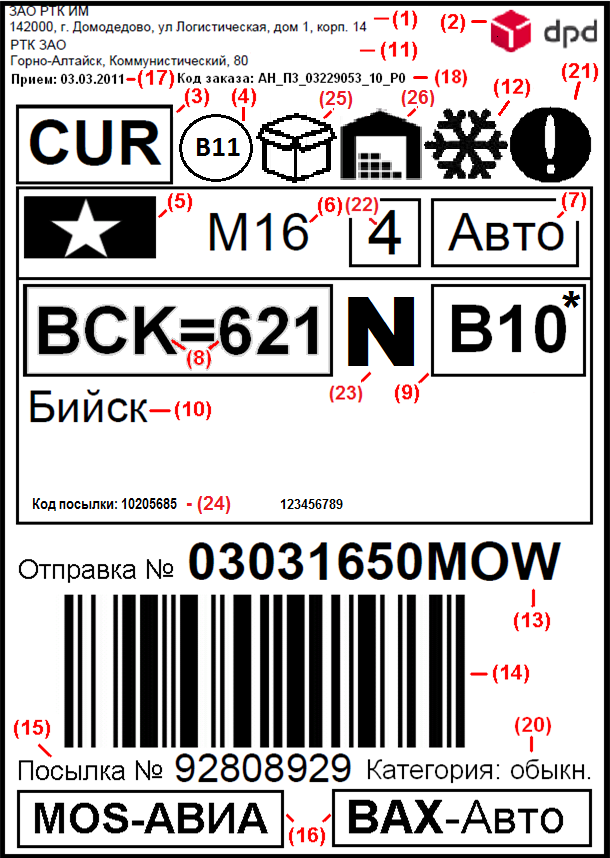 Веб-служба «Отмена заказа»ОписаниеВеб-служба «Отмена заказа» предоставляет клиентам сервис, который позволяет без звонка в call-центр DPD:Отменять оформленные заказыИнициировать возврат груза, уже переданного курьеруРасположениеТестовая версия сервиса доступна по адресу:http://wstest.dpd.ru/services/order2?wsdlПромышленная версия сервиса доступна по адресу:http://ws.dpd.ru/services/order2?wsdlДоступные методыАлгоритмыПеред вызовом метода в ИС DPD должна быть зарегистрирована заявка на ввод заказа или заказы должны быть сформированы, им присвоены номера DPD (например, 05120002MOW). Заказ не должен иметь признака «возврат».  Заявка на ввод заказа считается разовым заказом, если нет номера регулярного заказ, иначе – фактическим регулярным заказом. Далее необходимо в метод передать список номеров заказов из системы клиента; дату приема заказа (не обязательно); номер клиента.  Условие успешной отмены заказа – не забранный груз. Условие успешного оформления возврата отправления – груз забран и нет незавершенного звонка в Call-центр.Далее система вернет статус результата операции «отмена заказа».Входящие сообщения*Обязательно должен быть указан один из параметров «Номер заказа клиента» или «Номер заказа DPD»Параметры ответного сообщения Статусы Текст сообщений об ошибкеОтмена заказа невозможна, возникла ошибка:  <Описание проблемы> Описание проблемы:Получены не все данные на входПолученные данные некорректныНе найден заказ \ заявка \ отправка «Справочная информация»Веб-служба «Справочная информация»ОписаниеВеб-служба «Справочная информация» предоставляет клиентам различную справочную информациюРасположениеТестовая версия сервиса доступна по адресу:http://wstest.dpd.ru/services/inquiry-desk?wsdlПромышленная версия сервиса доступна по адресу:http://ws.dpd.ru/services/inquiry-desk?wsdlДоступные методыАлгоритмыПодготавливаем данные для аутентификации входного запроса и вызываем нужный метод.Получаем ответное сообщение или сообщение об ошибкеВходящее сообщения (getClientNumByINN)Параметры ответного сообщения (getClientNumByINN)Входящее сообщения (getClientPredictSms) Параметры ответного сообщения (getClientPredictSms)Статусы  ответовФайловый обмен Справочников  ДПДОписаниеПо расписанию один раз в сутки производится выгрузка обновляемой информации о данных НСИ в системе ДПД.Файлы выгружаются в формате csv. Разделитель полей в файле « ;». В файлах нет заголовков. Описание полей см. Доступные отчетыДоступные отчетыСписок населенных пунктов в системе ДПДПараметры отчета по порядку:Идентификатор населенного пункта в БД ДПД;Код населенного пункта в ФИАС;Сокращенное наименование типа населенного пункта;Наименование населенного пункта;Список наименований административно-территориальных единиц, к которым подчинен населенный пункт – через запятую начиная с низшего ранга не включая страну.Страна, к которой относится населенный пункт;График приезда курьера в населенные пунктыПараметры отчета по порядку:Идентификатор населенного пункта в БД ДПД;Код населенного пункта в ФИАС;Сокращенное наименование типа населенного пункта;Наименование населенного пункта;Список наименований административно-территориальных единиц, к которым подчинен населенный пункт – через запятую начиная с низшего ранга не включая страну.Страна, к которой относится населенный пункт;Минимальный и максимальный индексы населенного пункта.Перечень дней недели с отметкой о приезде в н.п. курьера.Веб-служба «Управление доставкой»  ОписаниеИнтерфейс «Управление доставкой» предназначен для обеспечения возможности пользователям изменять следующие данные заказа:Дата доставки в пределах 5 дней со дня поступления заказа на терминал;Временной интервал доставки (время приезда курьера);Адрес доставки в пределах города (в том числе можно выбрать «Самовывоз»),а так же произвести отказ от доставки заказа.Обмен данными производится в JSON структуре в кодировке UTF-8 , используется архитектура REST.РасположениеТестовая версия сервиса доступна по адресу:http://wstest.dpd.ru/rest/application.wadlhttp://wstest.dpd.ru/rest/application.wadl/xsd0.xsdПромышленная версия сервиса доступна по адресу:http://ws.dpd.ru/rest/application.wadlhttp://ws.dpd.ru/rest/application.wadl/xsd0.xsdДоступные методы Параметры всех web методов передаются по методу POSTАлгоритмыПодготавливаем данные для аутентификации входного запроса и вызываем нужный метод.Получаем ответное сообщение или сообщение об ошибкеВходящее сообщение метода getShipmentListПРИМЕЧАНИЕ. Для авторизации необходимо использовать следующие данные: clientNumber – 3355779903 , clientKey - 7BC65C96D4DE98CD17072C88BFE21CC703A38607Параметры ответного сообщения getShipmentListТип shipmentМетоды сохранения  данных saveAddressМетод подтверждение изменения планируемой даты доставки saveDeliveryDateМетод  подтверждение изменения пункта выдачи  SaveParcelShopМетод  подтверждение отказа от получения заказа  CancelOrderМетод получения признака доступности адреса к изменению IsAddressChangeableПараметры ответного сообщения IsAddressChangeableМетод получения планируемой даты доставки по заказу getDeliveryDateПараметры ответного сообщения getDeliveryDateМетод получения списка интервалов доставки, на которые можно поменять интервал доставки из заказа getDeliveryIntervalListПараметры ответного сообщения getDeliveryIntervalListТип intervalМетод получить список пунктов выдачи, которые можно выбрать при самовывозе getParcelShopListПараметры ответного сообщения getParselShopListТип departmentМетод получить адрес доставки из заказа getAddressПараметры ответного сообщения getAddressМетод получения списка улиц из города доставки  getStreetListПараметры ответного сообщения getStreetListТип streetМетод подтверждение изменения планируемой даты доставки saveDeliveryDateПараметры ответного сообщения saveDeliveryDateМетод получение списка ссылок на страницы dpd.ru с описанием выбранного пункта выдачи из списка getWebSiteПараметры ответного сообщения getWebSiteПараметры ответного сообщения cancelOrderПараметры ответного сообщения saveAddressПараметры ответного сообщения saveParcelShopМетод получения списка дат, на которые можно поменять планируемую дату доставки getDeliveryDateListПараметры ответного сообщения getDeliveryDateListСтатусы  сообщенийСтатусы, кроме 200 сопровождаются сообщениями.Веб-служба «Хранилище чеков»  ОписаниеИнтерфейс «хранилище чеков» предназначен для работы с внешними компаниями. Сервис позволяет клиентам запрашивать чеки в статусе «не подтвержден», чеки, попавшие в заданный диапазон, и конкретные чеки по ID чека. Сервис работает по технологии REST, формат входящих/исходящих данных – JSON (протокол HTTPS).Для использования данной веб–службы необходимо обратиться в itcustomers@dpd.ru и запросить подключение настроек. Вэб-служба работает с подтверждением получения данных и позволяет получить данные по чекам с 01.01.2021 г.Доступные методы и расположение    СообщенияПараметры входного сообщения authorizationПример запроса:{                "auth": {                               "Client-Number": "1001027795",                               "Client-Key": "182A17BD6FC5557D1FCA30FA1D56593EB21AEF88"                }}Параметры ответного сообщения authorizationПример ответа:{  "authorization": {    "sessionID": "bdb62d89-cede-11e4-b12b-d4ae52b5e909"       }}Параметры входного сообщения quantityПример запроса:{                "quantity ": {                               "sessionID": "bdb62d89-cede-11e4-b12b-d4ae52b5e909"                                  }} Параметры ответного сообщения quantityПример ответа:{  "data": {    "numberOfReceipts": "10"  }}Параметры входного сообщения request*Если параметр не задан, то действует ограничение в 1000 чековПример запроса:{                "receiptData ": {                               "sessionID": "bdb62d89-cede-11e4-b12b-d4ae52b5e909", "maxNumberOfReceipts": "1"                  }} Параметры ответного сообщения requestПример ответа:{  "receiptlist": {    "numberOfReceipts": "1",    "dataReceipts": [{        "receiptID": "44545412121",        "status": "1",        "cashDeskNum": "8888888",        "fiscalDriveNum": "8710000100371875",        "fiscalSign": "1721880762",        "fiscalDocNum": "1399",        "operationType": "1",        "payment": [{            "type": "0",            "amount": "500"          },          {            "type": "1",            "amount": "500"          }],        "createData": "2020-06-30T12:57:20.000+000",        "totalAmount": "1000",        "dataVat": [{            "vatPercent": "10",            "vatRate": "vat10",            "vatAmount": "100"          },          {            "vatPercent": "0",            "vatRate": "none",            "vatAmount": "0"          },          {            "vatPercent": "0",            "vatRate": "vat0",            "vatAmount": "0"          }],        "currency": "RUB",        "receiptURL": "https://ofd.ru/rec/7713215523/0000000001",        "clientName": "ООО Ромашка",        "clientINN": "77125865895",        "clientPhone": "8(495)1111111",        "orderNum": "61960063416",        "clientOrderNum": "22/96589/30",        "recipientName": "Иванов Иван Иванович",        "fiscalDate": "2020-06-30T12:57:20.000+000",        "fdoDate": "2020-06-30T12:57:20.000+000",        "unitLoad": [{            "type": "0",            "quantity": "1",            "name": "Полуботинки 1210-1-черный",            "currency": "RUB",            "price": "999",            "vatPercent": "20",            "vatAmount": "152.39",            "amount": "999",            "producerCountry": "RU",            "GTD": "",            "GTIN": "76212365896589",            "serialNum": "1234567890123",            "supplierName": "ИП Пупкин",            "supplierINN": "76212365896589",            "supplierPhone": "89165555555"          }]      }]  }}Параметры входного сообщения confirm* Обязательно один из параметров. Если в запросе requestID и receiptsID, то помечаем как "подтвержден" все чеки из requestID, плюс все чеки из receiptsID.Пример запроса:{                "dataConfirm": {                               "sessionID": "bdb62d89-cede-11e4-b12b-d4ae52b5e909",                               "requestID": "kib62d89-cede-00e4-b100-d4ae52b5e900",                               "receiptsID": [                                                               "44545412121",                                                               "87100001003"                                               ]                                             }}Параметры ответного сообщения confirmПример ответа:{                "dataConfirm": {                               "status": "1",              "numberOfReceipts": "2"                           }}Параметры ответного сообщения rangeПример ответа:{                "reconciliation": {                               "numberOfChecks": "2",                               "dateFrom": "2020-07-25T17:10:15",                               "dateTo": "2020-07-26T17:10:15",                               "dataReceipts": [                                               {                                                               "receiptID": "1721880762",                                                               "createData": "2020-07-25Т18:57:20",                                                               "paymentAmount": "1000",                                                               "status": "0"                                               },                                               {                                                               "receiptID": "1721880700",                                                               "createData": "2020-07-26Т08:17:20",                                                               "paymentAmount": "500",                                                               "status": "1"                                               }                               ]                }}Параметры входного сообщения range*Диапазон дат не должен превышать 12 месяцевПараметры ответного сообщения rangeПример ответа:{                "reconciliation": {                               "numberOfChecks": "2",                               "dateFrom": "2020-07-25T17:10:15",                               "dateTo": "2020-07-26T17:10:15",                               "dataReceipts": [                                               {                                                               "receiptID": "1721880762",                                                               "createData": "2020-07-25Т18:57:20",                                                               "paymentAmount": "1000",                                                               "status": "0"                                               },                                               {                                                               "receiptID": "1721880700",                                                               "createData": "2020-07-26Т08:17:20",                                                               "paymentAmount": "500",                                                               "status": "1"                                               }                               ]                }}Параметры входного сообщения request-by-idsПример запроса:{  "dataRequest": {    "sessionID": "bdb62d89-cede-11e4-b12b-d4ae52b5e909",    "requestReceipts": [      "44545412121",      "87100001003"    ]  }}Параметры ответного сообщения request-by-idsПример ответа:{  "receiptlist": {    "numberOfReceipts": "1",    "dataReceipts": [{        "receiptID": "44545412121",        "status": "1",        "cashDeskNum": "8888888",        "fiscalDriveNum": "8710000100371875",        "fiscalSign": "1721880762",        "fiscalDocNum": "1399",        "operationType": "1",        "payment": "1",        "createData": "2020-06-30T12:57:20.000+000",        "paymentAmount": "1000",        "vatAmount": "100",        "currency": "RUB",        "receiptURL": "https://ofd.ru/rec/7713215523/0000000001",        "clientName": "ООО Ромашка",        "clientINN": "77125865895",        "clientPhone": "8(495)1111111",        "orderNum": "61960063416",        "clientOrderNum": "22/96589/30",        "recipientName": "Иванов Иван Иванович",        "fiscalDate": "2020-06-30T12:57:20.000+000",        "fdoDate": "2020-06-30T12:57:20.000+000",        "unitLoad": [{            "type": "0",            "quantity": "1",            "name": "Полуботинки 1210-1-черный",            "currency": "RUB",            "price": "999",            "vatPercent": "20",            "vatAmount": "152.39",            "amount": "999",            "producerCountry": "RU",            "GTD": "",            "GTIN": "76212365896589",            "serialNum": "1234567890123",            "supplierName": "ИП Пупкин",            "supplierINN": "76212365896589",            "supplierPhone": "89165555555"          }]      }]  }}Описание массива чеков (dataReceipts)Описание массива оплаты (payment)Описание массива данных НДС (dataVat)Описание массива вложений (unitLoad)Ошибки веб-сервиса «Хранилище чеков»В случае ошибки запроса сервис возвращает информационное JSON сообщение с кодами ответа 400, 401, 403, 404 и 500Ошибка 400 имеет следующий формат:Пример ответа:
{
  "code": "session-error",
  "message": "Не верно задан номер сессии"
}Справочник ошибокОбщие ошибкиОшибки службы «География»Ошибки службы «Расчёт стоимости»Ошибки службы «Создание заказа» Ошибки службы «Отслеживание статуса»Ошибки службы «Создание адреса с кодом»Ошибки службы «Печать Наклейки»Ошибки службы «Отчеты»КонтактыПо всем вопросам, связанным с использованием нашего интеграционного модуля, обращайтесь в службу информационной поддержки DPD: itcustomers@dpd.ruМетодНазначениеВходящее сообщениеОтветное сообщениеgetCitiesCashPayПолучить список городов с возможностью доставки с наложенным платежомПараметры входного сообщения Параметры ответа getCitiesCashPaygetParcelShops Получить список пунктов приема/выдачи посылок, имеющих ограничения по габаритам и весу, с указанием режима работы пункта и доступностью выполнения самопривоза/самовывоза.При работе с  методом  необходимо проводить получение информации по списку подразделений ежедневно.Параметры входного сообщенияПараметры выходного сообщенияgetTerminalsSelfDelivery2Получить список подразделений DPD, не имеющих ограничений по габаритам и весу посылок приема/выдачиПараметры входного сообщенияПараметры ответа getTerminalsSelfDelivery2getStoragePeriodПолучить информацию о срок бесплатного хранения на пунктеПараметры входного сообщенияПараметры ответа / Параметры ответа при ошибкеgetPossibleExtraServiceПолучить список возможных услугПараметры входного сообщенияПараметры ответа МетодНазначениеВходящее сообщениеОтветное сообщениеisDeliveryAddressServedForSameDayОпределить возможность доставки по переданному адресу по услуге DPD Same Day (доставка в тот же день с 19 до 23).Параметры входного сообщения Параметры ответа isDeliveryAddressServedForSameDayПараметрПараметрОписаниеТипОбязательныйПримерВнешний тэгrequestauthclientNumberВаш клиентский номер в системе DPD (номер вашего договора с DPD)ЧислоДа1000000000clientKeyВаш уникальный ключ для авторизации, полученный у сотрудника DPDСтрокаДа1FD890C3556countryCodeКод страныСтрокаНетRUПараметрПараметрОписаниеТипПримерcityМассив городов с поддержкой доставки с наложенным платежомcityIdИдентификатор города Число195644235countryCodeКод страны СтрокаRUcountryNameСтранаСтрокаРоссияregionCodeКод регионаЧисло50regionNameРегионСтрокаМосковскаяcityCodeКод населенного пунктаСтрока50017001000cityNameНаселенный пунктСтрокаЛюберцы (буквенные обозначения аббревиатур и других знаков)abbreviationАббревиатура СтрокагindexMinМинимальный индексСтрока 140000indexMaxМаксимальный индексСтрока 143818ПараметрПараметрПараметрОписаниеТипОбязательныйПримерВнешний тэгВнешний тэгrequestauthclientNumberclientNumberВаш клиентский номер в системе DPD (номер вашего договора с DPD)ЧислоДа1000000000clientKeyclientKeyВаш уникальный ключ для авторизации, полученный у сотрудника DPDСтрокаДа1FD890C3556countryCodeКод страны СтрокаНетRUregionCodeКод региона Число Нет77cityCodeКод городаСтрокаНет77011000011cityNameНаименование городаСтрокаНетМосква (буквенные обозначения аббревиатур и других знаков)ПараметрОписаниеТипПримерПараметрauthclientNumberВаш клиентский номер в системе DPD (номер вашего договора с DPD)ЧислоДа1000000000clientKeyВаш уникальный ключ для авторизации, полученный у сотрудника DPDСтрокаДа1FD890C3556pickupcityIdИдентификатор города отправленияЧислоНет49694102terminalCodeКод терминала отправленияСтрокаНетMOIindexИндексСтрокаНет140012cityNameГород  отправленияСтрокаНетМосква (буквенные обозначения аббревиатур и других знаков)regionCodeКод региона отправленияЧисло Нет77countryCodeКод страны отправленияСтрокаНетRUdeliverycityIdИдентификатор города доставкиЧислоНет49265227terminalCodeКод терминала доставкиСтрокаНетMOIindexИндексСтрокаНет140012cityNameГород  доставкиСтрокаНетЧелябинск (буквенные обозначения аббревиатур и других знаков)regionCodeКод региона доставкиЧислоНет74countryCodeКод страны доставкиСтрокаНетRUselfPickupСамопривоз на терминал.booleanДаfalseselfDeliveryДоставка до терминала. Самовывоз с терминала.booleanДаTrueserviceCodeКод услугиСтрокаДа PCLpickupDateПредполагаемая дата приёма груза. ДатаНет2014-05-21optionОпции по услугеОБР*ПараметрПараметрОписаниеТипПримерextraServiceМассив ПВП и пунктовcodeКод услугиСтрокаТРМnameНазвание услугиСтрокаТемпературный режимisPaidПодтверждениеСтрокаtrueПараметрПараметрОписаниеТипПримерparcelShopМассив ПВП и пунктовcodeКод подразделения DPDСтрокаLEDparcelShopTypeТип подразделения.Варианты типов подразделенийСтрокаПstateСостояние подразделенияВарианты состояний СтрокаOpenaddressАдрес пунктаaddressgeoCoordinatesГеографические координаты по карте ЯндексgeoCoordinateslimitsОграничения параметров посылкиlimitsscheduleМассив операций производственного подразделенияscheduleextraServiceМассив опцийextraServiceservicesМассив услугservicesbrandПараметрОписаниеТипПримерcityIdИдентификатор города отправленияЧисло195868771countryCodeКод страны СтрокаRUregionCodeКод регионаЧисло77regionNameРегионСтрокаМосковская обл. (формат ФИАС)cityCodeКод городаСтрока77000000000cityNameГород СтрокаМосква (без буквенных обозначений аббревиатур и других знаков)streetНаименование улицыСтрокаЗемляной ВалstreetAbbrАббревиатура улицыСтрокаулhouseNoНомер домаСтрока7buildingКорпусСтрокаstructureСтроениеСтрокаownershipВладениеСтрокаdescriptОписание проездаСтрокаПараметрОписаниеТипПримерlatitudeШиротаЧисло53.322927longitudeДолготаЧисло83.638803ПараметрОписаниеТипПримерmaxShipmentWeightМакс. вес отправки в кгЧисло30.5maxWeightМакс. Вес посылки  в кгЧисло5.5maxLengthМакс. длина в смЧисло70maxWidthМакс. ширина в смЧисло70maxHeightМакс. высота в смЧисло50dimensionSumСумма габаритов в смЧисло200ПараметрОписаниеТипПримерoperationНаименование операцииВарианты операцийСтрокаSelfDeliverytimetableМассив расписания для операцииtimetableПараметрОписаниеТипПримерweekDaysСписок дней неделиСтрокапн,вт,ср,чт,птworkTimeСписок времени работыСтрока09:00–20:00ПараметрПараметрОписаниеТипПримерterminalМассив  подразделений с указанием срока хранения terminalCоdeКод пункта приема/выдачиСтрока41WservicesМассив услуг serviceПараметрОписаниеТипПримерserviceCodeКод услугиСтрокаPCLdaysКоличество днейЧисло3ПараметрОписаниеТипОбязательныйПримерclientNumberВаш клиентский номер в системе DPD (номер вашего договора с DPD)ЧислоДа1000000000branchФилиал оказания услуги DPD Same DayСтрокаДаMOWaddressАдрес доставки СтрокаДаМосква, ул. Электрозаводская 27c8ПараметрОписаниеТипПримерaddressФорматированный адресСтрока107023 Россия, Москва, Электрозаводская улица, 27с8service_availableДоступность доставки по услуге DPD Same Daybooleantrueoffer_limit_timeПредельное время подачи заявки для получения услуги день в день. Время локальное.Число14delivery_start_timeНачало интервала доставки. Время локальное.Число19delivery_finish_timeКонец интервала доставки. Время локальное.Число23ПараметрОписаниеТипПримерesCodeКод опции. См описания опций в разделе «Опции».СтрокаНПППараметрПараметрОписаниеТипОбязательныйПримерauthclientNumberВаш клиентский номер в системе DPD (номер вашего договора с DPD)ЧислоДа1000000000clientKeyВаш уникальный ключ для авторизации, полученный у сотрудника DPDСтрокаДа1FD890C3556ПараметрПараметрОписаниеТипПримерterminalМассив терминалов DPDterminalCodeКод терминала DPDСтрокаM13terminalNameНазвание терминала DPDСтрокаМоскваaddressАдрес пунктаaddressgeoCoordinatesГеографические координаты по карте ЯндексgeoCoordinatesscheduleМассив операций производственного подразделенияscheduleextraServiceМассив опцийextraServiceservicesМассив услугservicesПараметрПараметрОписаниеТипОбязательныйПримерauthclientNumberВаш клиентский номер в системе DPD (номер вашего договора с DPD)ЧислоДа1000000000clientKeyВаш уникальный ключ для авторизации, полученный у сотрудника DPDСтрокаДа1FD890C3556terminalCоdeКод подразделения DPDСтрокаСписок кодов подразделений через запятуюДа03Z,OELserviceCodeКод услугиСтрокаСписок кодов услуг через запятуюНетPCL,CSMПараметрПараметрОписаниеТипПримерterminalМассив  подразделений с указанием срока хранения terminalCоdeКод пункта приема/выдачиСтрока03ZservicesМассив услуг serviceППараметрОписаниеТипПримерserviceCodeКод услугиСтрокаPCLdaysКоличество днейЧисло3ПараметрОписаниеТипОбязательныйПримерstatusСтатусСтрокаДаОкerrorMessageСообщение об ошибкеСтрокаДаКодОписание опцииПлатная опцияИмя параметра Значение параметраОЖДОжидание на адресеДаreason_delayпричина ожидания на адресе  из Справочника причин ожидания на адресе:ПРИМ С примеркойПРОС ПростаяРАБТ С проверкой работоспособностиНПП1Наложенный платежДаsum_nppсумма наложенного платежаТРМТемпературный режимДаВДОВозврат документов отправителяДаКГТДоставка крупногабаритных посылокДаЗДДЗаявленная дата доставкиНетdesirable_dateФормат передачи: dd.mm.yyyyСогласовывается с менеджеромОБР3ОбрешеткаДаПВДПрием в выходные дниДаДВДДоставка в выходные дниДаПРДПогрузки и разгрузка при доставкеДаПРППогрузка и разгрузка при приемеДаЭСДЭлектронное сообщение о доставке НетemailПосле доставки заказа на указанный e-mail отправляется соответствующее сообщение.ЭСЗЭлектронное сообщение о заказеНетemailПосле формирования заказа на указанный e-mail отправляется сообщение с номером заказа DPD.SMSКаскадное информирование получателяДаphoneУведомление на телефон получателяEMLE-mail уведомление получателяНетemailВключает два e-mail уведомления, аналогичных sms уведомлениям.ПОДПодтверждение о доставкеДаemail/faxНомер телефона или факса для отправки подтвержденияЧСТ2Возврат части вложенийДаgoods_return_amount (optional)delivery_amount(optional)reason_delay_rpscheck_return_order4 Минимальная сумма выкупа, при достижении которой доставка становится бесплатной Стоимость доставкиТип проверки комплектности (ПРИМ, ПРОС, РАБТ).Проверка комплектности возвратаМетодНазначениеВходящее сообщениеОтветное сообщениеgetServiceCost2Рассчитать общую стоимость доставки по России и странам ТС.Параметры входного сообщения Параметры ответа при ошибке / Параметры ответа при успешном запросеgetServiceCostByParcels2Рассчитать стоимость доставки по параметрам  посылок по России и странам ТС.Параметры входного сообщенияПараметры ответа при ошибке / Параметры ответа при успешном запросеgetServiceCostInternationalРассчитать общую стоимость доставки по международным направлениямПараметры входного сообщенияПараметры ответа при ошибке / Параметры ответа при успешном запросеПараметрПараметрОписаниеТипОбязательныйПримерВнешний тэгrequestauthclientNumberВаш клиентский номер в системе DPD (номер вашего договора с DPD)ЧислоДа1000000000clientKeyВаш уникальный ключ для авторизации, полученный у сотрудника DPDСтрокаДа1FD890C3556pickupcityIdИдентификатор города отправленияЧислоНет49694102indexИндексСтрокаНет140012cityNameГород  отправленияСтрокаНетМосква (буквенные обозначения аббревиатур и других знаков)regionCodeКод региона отправленияЧислоНет77countryCodeКод страны отправления (если не указано, то по умолчанию RU)СтрокаНетRUdeliverycityIdИдентификатор города доставкиЧислоНет49265227indexИндексСтрокаНет140012cityNameГород  доставкиСтрокаНетЧелябинск (буквенные обозначения аббревиатур и других знаков)regionCodeКод региона доставкиЧислоНет74countryCodeКод страны доставки (если не указано, то по умолчанию RU)СтрокаНетRUselfPickupСамопривоз на терминал.booleanДаfalseselfDeliveryДоставка до терминала. Самовывоз с терминала.booleanДаtrueweightВес отправки, кгЧислоДа5volumeОбъём, м3 ЧислоНет0.05serviceCodeСписок кодов услуг DPD. Если параметр задан, то сервис возвращает стоимость только заданных услуг. Если он не задан – всех доступных услуг.Строка

Список кодов услуг через запятуюНетBZP,ECNpickupDateПредполагаемая дата приёма груза. Стоимость будет считаться на заданную дату. Если параметр не задан – будет считаться на текущую дату.ДатаНет2014-05-21maxDaysМаксимально допустимый срок. Если параметр задан, то все услуги с большим сроком не будут показываться. Параметр не имеет смысла, если задавать конкретную услугу.Целое числоНет2maxCostМаксимально допустимая стоимость. Если параметр задан, то все услуги с большей стоимостью не будут показываться. Параметр не имеет смысла, если задавать конкретную услугу.ЧислоНет(после запятой не более 2-х знаков)declaredValueОбъявленная ценность грузаЧислоНет1000 (после запятой не более 2-х знаков)ПараметрПараметрОписаниеТипОбязательныйПримерВнешний тэгrequestauthclientNumberВаш клиентский номер в системе DPD (номер вашего договора с DPD)ЧислоДа1000000000clientKeyВаш уникальный ключ для авторизации, полученный у сотрудника DPDСтрокаДа1FD890C3556pickupcityIdИдентификатор города отправленияЧислоНет49694102cityNameГород  отправленияСтрокаНетМосква (буквенные обозначения аббревиатур и других знаков)regionCodeКод региона отправленияЧислоНет77countryCodeКод страны отправления (если не указано, то по умолчанию RU)СтрокаНетRUdeliverycityIdИдентификатор города доставкиЧислоНет49265227indexИндексСтрокаНет140012cityNameГород  доставкиСтрокаНетЧелябинск (буквенные обозначения аббревиатур и других знаков)regionCodeКод региона доставкиЧислоНет74countryCodeКод страны доставки (если не указано, то по умолчанию RU)СтрокаНетRUselfPickupДоставка от терминалаbooleanДаfalseselfDeliveryДоставка до терминалаbooleanДаtrueserviceCodeСписок кодов услуг DPD. Если параметр задан, то сервис возвращает стоимость только заданных услуг. Если он не задан – всех доступных услуг.Строка

Список кодов услуг через запятуюНетBZP,ECNpickupDateПредполагаемая дата приёма груза. Стоимость будет считаться на заданную дату. Если параметр не задан – будет считаться на текущую дату.ДатаНет2014-05-21maxDaysМаксимально допустимый срок. Если параметр задан, то все услуги с большим сроком не будут показываться. Параметр не имеет смысла, если задавать конкретную услугу.Целое числоНет2maxCostМаксимально допустимая стоимость. Если параметр задан, то все услуги с большей стоимостью не будут показываться. Параметр не имеет смысла, если задавать конкретную услугу.ЧислоНет1000declaredValueОбъявленная ценность грузаЧислоНет1000 (после запятой не более 2-х знаков)parcelСписок посылок с параметрами для расчетаparcelДаПараметрПараметрОписаниеТипОбязательныйПримерВнешний тэгrequestauthclientNumberВаш клиентский номер в системе DPD (номер вашего договора с DPD)ЧислоДа1000000000clientKeyВаш уникальный ключ для авторизации, полученный у сотрудника DPDСтрокаДа1FD890C3556pickupcountryNameНаименование страны отправленияСтрокаДаРоссияcityNameГород  отправленияСтрокаНетМосква (буквенные обозначения аббревиатур и других знаков)cityIdИдентификатор города отправленияЧислоНет49694102deliverycountryNameНаименование страны доставкиСтрокаДаРоссияcityNameГород  доставкиСтрокаНетМосква (буквенные обозначения аббревиатур и других знаков)cityIdИдентификатор города доставкиЧислоНет49694102selfPickupСамопривоз на терминал.booleanДаfalseselfDeliveryДоставка до терминала. Самовывоз с терминала.booleanДаtrueweightВес посылки, кгЧислоДа5lengthДлина посылки, смЧислоДа20widthШирина посылки, смЧислоДа20heightВысота посылки, смЧислоДа20declaredValueОбъявленная ценность грузаЧислоНет1000 (после запятой не более 2-х знаков)InsuranceДополнительное страхованеBooleanНетFalseПараметрПараметрОписаниеТипПримерсodeКод ошибкиСтрокаtoo-many-rowsmessageСообщение об ошибкеСтрокаНеоднозначно задан населенный пунктdeliveryDupsМассив дублирующихся городов доставкиcityIdИдентификатор города Число195901073countryCodeКод страны СтрокаRUcountryNameСтранаСтрокаРоссияregionCodeКод региона Число71regionNameРегионСтрокаТульская обл. (формат ФИАС)cityCodeКод населенного пунктаСтрокаRU71017001000cityNameНаселенный пунктСтрокаНовомосковск (буквенные обозначения аббревиатур и других знаков)abbreviationАббревиатураСтрокагindexMinМинимальный индексСтрока301650indexMaxМаксимальный индексСтрока301650pickupDupsМассив дублирующихся городов забораcityIdИдентификатор города Число232636063countryCodeКод страны СтрокаRUcountryNameСтранаСтрокаРоссияregionCodeКод региона Число50regionNameРегионСтрокаМосковская обл. (формат ФИАС)cityCodeКод населенного пунктаСтрокаRU50026000002cityNameНаселенный пунктСтрокаКаменка (буквенные обозначения аббревиатур и других знаков)abbreviationАббревиатураСтрокадindexMinМинимальный индексСтрока142167indexMaxМаксимальный индексСтрока142167ПараметрОписаниеТипПримерserviceСodeКод услуги DPDСтрокаECNserviceNameНазвание услугиСтрокаDPD ECONOMYcostСтоимость услугиЧисло2,651.46daysСрок доставки, днейЦелое число2weightВес отправки, кгЧисло5volume1Объём, м3Число0.05ПараметрОписаниеТипОбязательныйПримерКомментарийweightВес посылки, кгЧислоДа5После запятой может быть более 2-х знаков)lengthДлина посылки, смЧислоДа20После запятой может быть более 2-х знаков)widthШирина посылки, смЧислоДа20После запятой может быть более 2-х знаков)heightВысота посылки, смЧислоДа20После запятой может быть более 2-х знаков)quantityКоличество посылокЧислоНет3После запятой может быть более 2-х знаков)МетодНазначениеВходящее сообщениеОтветное сообщениеcreateOrderСоздать заказ на доставкуПараметры входного сообщения CreateOrderПараметры ответа при ошибке  / Параметры ответного сообщенияgetOrderStatusПолучить статус создания заказаПараметры входного сообщения getOrderStatusПараметры ответа при ошибке / Параметры ответного сообщенияcreateAddressСоздать адрес с кодом Параметры входного сообщения Параметры ответа при ошибке / Параметры ответа при успешном запросеupdateAddressИзменить адреса с кодомПараметры входного сообщенияПараметры ответа при ошибке / Параметры ответа при успешном запросеgetInvoiceFileПолучить файл накладной (формат файла – PDF)Параметры входного сообщенияПараметры ответа при ошибке/ Параметры ответа при успешном запросеgetRegisterFileПолучить реестр заказов, передаваемых курьеру DPD (формат файла - xls)Параметры входного сообщенияПараметры ответа при успешном запросеaddAirwayBillДобавление в международный заказ авианакладнойПараметры входного сообщенияПараметры ответа при успешном запросеchangeUnitLoadИзменение вложений в заказеПараметры входного сообщенияПараметры ответа при успешном запросеПараметрПараметрОписаниеТипОбязательныйПримерВнешний тэгordersauthclientNumberВаш клиентский номер в системе DPD (номер вашего договора с DPD)ЧислоДа1001028502clientKeyВаш уникальный ключ для авторизации, полученный у сотрудника DPDСтрокаДа1FD890C3556headerИнформация, содержащаяся в этом параметре, является общей для всех заказов в запросеdatePickupДата приёма грузаДатаДа2016-07-26payerКлиентский номер плательщика в системе DPD (номер договора с DPD). Если этот параметр не заполнен, то плательщиком будет считаться заказчик (номер из параметра auth).ЧислоНет1000000000senderAddressАдрес приёма грузаaddressДаpickupTimePeriodИнтервал времени приёма груза. Доступные для выбора интервалы приёма см. в разделе «Интервалы времени приёма».СтрокаДа9-18regularNumНомер регулярного заказа DPD. Если вы используете доставку на регулярной основе, уточните этот номер у своего менеджера.СтрокаНет1000orderМассив данных, относящихся к каждому конкретному заказуorderNumberInternalНомер заказа в информационной системе клиентаСтрокаДа123456 (не более 20 символов)serviceCodeКод услуги DPD. Уточните код нужной Вам услуги у своего менеджера или используйте код услуги, полученный из веб-сервиса «Калькулятор стоимости»СтрокаДаCURserviceVariantВариант доставки. Доступно 4 варианта: ДД, ДТ, ТД и ТТ. Расшифровку вариантов см. в разделе «Варианты доставки».СтрокаДаДДcargoNumPackКоличество грузомест (посылок) в отправке Целое числоДа5cargoWeightВес отправки, кгЧислоДа5cargoVolumeОбъём, м3 ЧислоНет0.05(после точки не более 2-х знаков)cargoRegisteredЦенный груз. Внутреннее вложение, включенное в перечень товаров, требующих дополнительных мер безопасности, снижающих риск его утери или повреждения при перевозке.Перечень товаров, относимых к категории «Ценный груз»:1. Мобильные телефоны2. Ноутбуки, планшетыbooleanДаfalsecargoValueСумма объявленной ценности, руб.ЧислоНет1000 (после точки не более 2-х знаков)cargoCategoryСодержимое отправкиСтрокаДаОдеждаdeliveryTimePeriodИнтервал времени доставки груза. Доступные для выбора интервалы доставки см. в разделе «Интервалы времени доставки». СтрокаНет9-18paymentType*Форма оплаты услуг доставки«Возможные варианты оплаты»СтрокаНетОУПextraParamЗарезервированный параметр для ввода новых параметров без изменения схемы сервисаextraParamНетdataIntДанные для международных отправок dataInternationalНетreceiverAddressАдрес доставкиaddressДа returnAddress**Адрес возвратаaddressНет extraServiceМассив опций доставкиextraServiceНетparcelМассив посылок отправки (указывать только при работе по своим штрих-кодам) parcelНетunitLoadМассив вложений в посылке для 54ФЗ(только для доставки по России)unitLoadнетПараметрПараметрОписаниеТипОбязательныйПримерВнешний тэгorderStatusauthclientNumberВаш клиентский номер в системе DPD (номер вашего договора с DPD)ЧислоДа1000000000clientKeyВаш уникальный ключ для авторизации, полученный у сотрудника DPDСтрокаДа1FD890C3556orderИнформация о заказе, статус которого вы проверяетеorderNumberInternalНомер заказа в информационной системе клиентаСтрокаДа123456datePickupДата приёма груза (на тот случай, если номер в вашей информационной системе не является уникальным)ДатаНетПараметрОписаниеТипОбязательныйПримерorderNumberInternalНомер заказа в информационной системе клиентаСтрокаДа123456orderNumНомер заказа DPD. Возвращается в ответном сообщении.СтрокаНет01010001MOWstatusСтатус создания заказа. Возвращается в ответном сообщении. Возможные статусы перечислены в разделе «Статусы создания заказа».СтрокаДаOKerrorMessageТекст ошибкиСтрокаНетНе заполнен параметр «Улица»ПараметрПараметрОписаниеТипОбязательныйПримерВнешний тэгaddressauthclientNumberВаш клиентский номер в системе DPD (номер вашего договора с DPD)ЧислоДа1000000000clientKeyВаш уникальный ключ для авторизации, полученный у сотрудника DPDСтрокаДа1FD890C3556clientAddressАдресaddressДаПараметрОписаниеТипОбязательныйПримерcodeКод адресаСтрокаДаX333statusСтатус.Возможные статусы описаны в «Ошибки службы «Создания адреса с кодом»»СтрокаДаaddress-errorerrorMessageОписание ошибкиСтрокаНетНе указана улицаПараметрПараметрОписаниеТипОбязательныйПримерВнешний тэгrequestauthclientNumberВаш клиентский номер в системе DPD (номер вашего договора с DPD)ЧислоДа1000000000clientKeyВаш уникальный ключ для авторизации, полученный у сотрудника DPDСтрокаДа1FD890C3556orderNumНомер заказа DPDСтрокаДа01010001MOWparcelCountКоличество мест в заказеЧислоНет3cargoValueСумма объявленной ценности, руб.ЧислоНет1000 (после точки не более 2-х знаков при указании больше знаков число округлится)ПараметрОписаниеТипОбязательныйПримерfileФайлМассив байтовДаПараметрПараметрОписаниеТипОбязательныйПримерВнешний тэгrequestauthclientNumberВаш клиентский номер в системе DPD (номер вашего договора с DPD)ЧислоДа1000000000clientKeyВаш уникальный ключ для авторизации, полученный у сотрудника DPDСтрокаДа1FD890C3556datePickupДата приёма груза ДатаДа2014-09-15regularNumНомер регулярного заказа DPD. Если вы используете доставку на регулярной основе, уточните этот номер у своего менеджера.СтрокаНет1000cityPickupIdИдентификатор города приёма груза в системе DPDСтрокаНет123456addressCodeКод адреса в информационных системах заказчика и DPD. Адрес с кодом должен быть передан в DPD отдельно.СтрокаНет1234ПараметрОписаниеТипОбязательныйПримерfileФайлМассив байтовДаПараметрОписаниеТипОбязательныйПримерcodeКод ошибки. Возможные коды описаны в «Ошибки службы «создания заказа»».СтрокаДаno-data-foundmessageОписание ошибкиСтрокаНет Данные не найденыПараметрПараметрОписаниеТипОбязательныйПримерВнешний тэгrequestauthclientNumberВаш клиентский номер в системе DPD (номер вашего договора с DPD)СтрокаДа1000000000clientKeyВаш уникальный ключ для авторизации, полученный у сотрудника DPDСтрокаДа1FD890C3556OrderМассив с данными заказаТип OrderOrderNumberDPDНомер заказа ДПДСтрокаДаOrderNumberInternalНомер заказа в системе клиентаСтроканетParamМассив параметров к изменениюParamДаParam_nameНаименование параметраСтрокаДаCarrier_NumberParam_valueЗначение параметраСтрокаДа2343421ПараметрОписаниеТипПримерOrderNumberDPDНомер заказа в системе DPDСтрокаerrorCodeКод ошибкиСтрокаtoo-many-rowserrorMessageСообщение об ошибкеСтрокаНеоднозначно задан населенный пунктresultНомер заказа в системе клиентаСтрокаокКодMessage701 Состояние заказа не позволяет его изменить702 Заказ не найден703 Значение переданного параметра некорректно704 Имя параметра некорректно705 Параметр не соответствует типу заказа706 Изменение заказа не произведено707 ДубликатПараметрПараметрОписаниеТипОбязательныйПримерВнешний тэгrequestauthclientNumberВаш клиентский номер в системе DPD (номер вашего договора с DPD)СтрокаДа1000000000clientKeyВаш уникальный ключ для авторизации, полученный у сотрудника DPDСтрокаДа1FD890C3556orderМассив с данными заказаТип OrderДаorderNumНомер заказа ДПДСтрокаДаdatePickupДата приёма груза (на тот случай, если номер в вашей информационной системе не является уникальным)ДатаДа2014-09-15deliveryAmountСумма за доставкуЧислонет0goodsReturnAmountМинимальная сумма выкупа, при достижении которой доставка будет бесплатнойЧислонет0isCompanyПризнак юридического лицаBooleanнетесли "true" – юр.лицо, если "false "- физ.лицоcompanyNameНаименование юридического лицаСтроканет
ООО "Ромашка"INNИНН получателяСтроканет7700000000companyAddressЮридический адрес получателяСтрокаНет141401, Московская обл., г. Химки, ул. Ленинградская д. 105noCheckNppПроверка на ЧСТ и НППBooleanнетесли «false» или null – проверяем, «true» - не проверяемisUniqueMarkingПризнак уникальной маркировкиBooleanнетесли "true" – заявлена маркировка товара, если "false " или null- не заявленаunitLoad*Массив вложенийParamнетarticleАртикулСтроканет(да*)11113DescriptНоменклатураСтроканет(да*)кедыclient_codeКлиентский кодСтрокаНет12345declared_value
Объявленная ценностьЧислонет(да*)500parcel_numПосылка Числонет1npp_amount***ЦенаЧислонет(да*)500vat_percent
Ставка НДСЧислонет (одно из двух или флаг или ставка)10without_vat
Флаг без НДС (0/1)Числонет (одно из двух или флаг или ставка)0country_codeкод страны производства товараСтроканет536GTD****номер таможенной декларации (ГТД)Строканет10115070/190219/0010100/001GTIN****Идентификационный номер товара (GTIN)СтрокаНет04630037591316serialСерийный номер товараСтрокаНетsgEKKPPcS25y5countКоличествоЧислоНет1providerNameНаименование поставщикаСтрокаНетOOO РомашкаproviderInnИНН поставщикаСтрокаНет7785888888providerPhoneТелефон поставщикаСтрокаНет+7945000000selling_priceЦена реализацииЧисло0quantity_measure_typeМера количества товараСтрока123456789012345 (не более 15 знаков)numeratorЧислитель дробного количества маркированного товараЧисло12345678 (не более 8 знаков)denominatorЗнаменатель дробного количества маркированного товараЧисло12345678 (не более 8 знаков)exciseАкцизЧисло22,22 (округление до сотых)fea_codeИдентификатор ФОИВСтрока123 (не более 3-х знаков)fea_dateДата документа основанияДата2021-10-21fea_numberНомер документа основанияСтрока12345 (не более 32 знаков)fea_valueЗначение отраслевого реквизитаСтрока21 (не более 256 знаков)ПараметрОписаниеТипПримерstatusСтрокаVATErrorerrorMessageСообщение об ошибкеСтрокаНеправильная ставка НДС: 19КодMessageОК Ошибок нет. ListRequired  Не задан список вложенийVATError  Неправильная ставка НДСOrderNotFound  Заказ не найденOrderChangeError  Ошибка при изменении заказакПараметрОписаниеТипОбязательныйПримерcodeКод адреса в информационных системах заказчика и DPD. Адрес с кодом должен быть передан в DPD отдельно.СтрокаНет1234nameНазвание отправителя/получателя. В случае, когда адрес приёма/доставки – это магазин, филиал компании, дилерский центр и т.п., в эту строку пишется его название. Если доставка осуществляется физическому лицу, то пишется Ф.И.О получателя.СтрокаДаИванов Сергей ПетровичterminalCodeКод терминала.СтрокаДаM13addressStringСтрока адреса для международных отправок (не для России и стран ТС)СтрокаНет16, Grafton Street, Dublin, IrelandcountryNameНазвание страныСтрокаДаРоссияindexИндексСтрокаНет140012regionРегионСтрокаНетМосковская обл.cityГородСтрокаДаЛюберцыstreetУлица (формат ФИАС)СтрокаДаАвиаторовstreetAbbrСокращения типа улицы (ул, пр-т, б-р и т.д.)СтрокаНетулhouseДомСтрокаНет 1houseKorpusКорпусСтрокаНетАstrСтроениеСтрокаНет1vladВладениеСтрокаНет1extraInfoПавильон СтрокаНетПав. 1officeОфис СтрокаНет12 (только цифры или цифры с буквами 12Б)flatКвартираСтрокаНет144 (только цифры или цифры с буквами 144А)workTimeFromВремя работы отСтрокаНет9:00workTimeToВремя работы доСтрокаНет21:00dinnerTimeFromВремя обеда отСтрокаНет14:00dinnerTimeToВремя обеда доСтрокаНет15:00contactFioКонтактное лицоСтрокаДаСмирнов Игорь НиколаевичcontactPhoneКонтактный телефонСтрокаДа89165555555contactEmailКонтактный e-mailСтрокаНетsmirnov@megashop.ruinstructionsИнструкции для курьераСтрокаНетПодъезд со стороны ул. КироваneedPassТребуется пропускСтрокаНет1ПараметрОписаниеТипОбязательныйПримерcurrencyВалютаСтрокаНетUSDcurrencyDeclaredValueОбъявленная ценность в валютеСтрокаНет (При международном отправлении является обязательным)100 (после запятой не более 2-х знаков)ПараметрОписаниеТипОбязательныйПримерesCodeКод опции. См описания опций в разделе «Опции».СтрокаДаSMSparamПараметр опции. parameterНетПараметрОписаниеТипОбязательныйПримерnameИмя параметра. См. описание «имя параметра для передачи сопутствующих данных» в разделе «Опции». СтрокаДаphonevalueЗначение параметра. См. описание «значения параметра» в разделе  «Опции».СтрокаДа89165555555ПараметрОписаниеТипОбязательныйПримерnumberНомер посылки в информационной системе клиента (номер штрих-кода посылки)СтрокаДа1001000998box_needed*Требуется обрешёткаЦелое числоНет1weightВес посылки, кгЧислоНет5lengthДлина посылки, смЧислоНет50widthШирина посылки, смЧислоНет20heightВысота посылки, смЧислоНет20ПараметрОписаниеТипОбязательныйПримерarticleАртикулСтроканет201descriptНоменклатураСтрокаДаБрюкиclient_codeКлиентский кодСтрокаНет1122345declared_valueОбъявленная ценностьЧислоНет**100 (после запятой не более 2-х знаков)parcel_numПосылка клиентаСтрокаНетparcel_1npp_amount***ЦенаЧислоНет100vat_percent Ставка НДСЧислоНет*18without_vatФлаг Без НДС (0/1)ЧислоНет*0country_codeкод страны производства товараСтрокаНет536GTDНомер таможенной декларации (ГТД)СтрокаНет10115070/190219/0010100/001GTIN****Идентификационный номер товара (GTIN)СтрокаНет04630037591316serial****Серийный номер товараСтрокаНетsgEKKPPcS25y5countКоличествоЧислоДа1providerNameНаименование поставщикаСтрокаНетOOO РомашкаproviderInnИНН поставщикаСтрокаНет7785888888providerPhoneТелефон поставщикаСтрокаНет+7945000000selling_priceЦена реализации	ЧислоНет100quantity_measure_typeМера количества товараСтрокаНет123456789012345 (не более 15 знаков)numeratorЧислитель дробного количества маркированного товара	ЧислоНет12345678 (не более 8 знаков)denominatorЗнаменатель дробного количества маркированного товараЧислоНет12345678 (не более 8 знаков)exciseАкцизЧислоНет22,22 (округление до сотых)fea_codeИдентификатор ФОИВ	СтрокаНет123 (не более 3-х знаков)fea_dateДата документа основания	ДатаНет2021-10-21fea_numberНомер документа основания	СтрокаНет123456 ( не более 32 знаков)fea_valueЗначение отраслевого реквизита	СтрокаНет21 (не более 256 знаков)Код услугНаименованиеBZPDPD 18:00ECNDPD ECONOMYECUDPD ECONOMY CUCURDPD CLASSICNDYDPD EXPRESSCSMDPD Online ExpressPCLDPD OPTIMUMPUPDPD SHOP (только для serviceVariant ТТ)DPIDPD CLASSIC international IMPORTDPEDPD CLASSIC international EXPORTMAXDPD MAX domesticMXODPD StandartКод опцииОписание опцииОпция платнаяИмя параметра для передачи сопутствующих данныхЗначение параметраSMSSMS уведомление получателя о приёме посылки у отправителя и о выходе посылки на доставкуНетphoneТелефон получателя для отправки уведомленияEMLE-mail уведомление получателя о приёме посылки у отправителя и о выходе посылки на доставкуНетemailE-mail получателя для отправки уведомленияЭСДЭлектронное сообщение о доставке груза получателюНетemailE-mail, на который нужно отправить сообщение о доставке грузаЭСЗЭлектронное сообщение о приёме заказаНетemailE-mail, на который нужно отправить сообщение о приёме заказаВДОВозврат документов отправителю.Если клиенту необходимо вернуть сопроводительные документы на груз (товарную накладную, акты приема-передачи), заверенные получателем.Да-ДВДДоставка в выходные дни.Эта опция, позволяющая осуществить доставку отправки получателю в соответствии со сроком доставки ТК, но раньше даты, рассчитанной по стандартным правилам, при условии, что итоговая дата доставки придется на выходной день.Да-НППНаложенный платежДаsum_nppсумма наложенного платежа1ПОДПодтверждение о доставкеДаemail/faxE-mail или факс, на который нужно отправить подтверждение о доставкеПРДПогрузо-разгрузочные работы при доставке.Если необходимо организовать разгрузку и доставку поступивших посылок в то или иное помещение на территории, независимо от того, на каком этаже оно расположено.Да-ТРМТемпературный режимДа-ОЖДОжидание на адресеДаreason_delayпричина ожидания на адресе  из Справочника причин ожидания на адресе:ПРИМ С примеркойПРОС ПростаяРАБТ С проверкой работоспособностиЧСТ2Возврат части отправкиДаgoods_return_amount (не обязателен)delivery_amount(не обязателен)reason_delay_rpsМинимальная сумма выкупаСумма за доставкуТип проверки комплектностиОБР3Обрешетка - жесткая упаковка грузового места/посылки, представляющая деревянный каркас ипредназначающаяся для перевозки хрупких и нестандартных грузов.ДаКГТДоставка крупногабаритных посылокДа-ПРППогрузка / разгрузка при приемеДа-НаименованиеОписание опцииТипИмя параметра для передачи сопутствующих данных (name)Значение параметра(value)ЗДД*Заявленная дата доставкиСтрокаdesirable_datedd.mm.yyyyМаркировка**Требуется уникальная маркировкаBooleanis_unique_marking1 - Требуется маркировка0 - не требуетсяЧек***Признак юридического лицаBooleanconsignee_is_legalЕсли "true" - Юр. лицо,Если "false "- Физ. лицоЧек***Наименование юридического лицаСтрокаconsignee_name
ООО "Ромашка"Чек***ИНН юридического лицаСтрокаconsignee_inn7700000000Максимальные габариты посылкиМаксимальная ширина посылки (см)Числоmax_parcel_width12Максимальные габариты посылкиМаксимальная длина посылки (см)Числоmax_parcel_length11Максимальные габариты посылкиМаксимальная высота посылки (см)Числоmax_parcel_height10Максимальные габариты посылкиМаксимальный вес посылки (кг)Числоmax_parcel_weight3Юридический адресЮридический адрес получателяСтрокаconsignee_legal_address123456, г. Москва, пр. Мира, д. 1, оф. 2БМетодНазначениеВходящее сообщениеОтветное сообщениеaddParcelsИзменить заказ с добавлением посылокПараметры входного сообщения addParcelsПараметры ответного сообщенияremoveParcelsИзменить заказ с удалением  посылокПараметры входного сообщения removeParcelsПараметры ответного сообщенияПараметрПараметрОписаниеТипОбязательныйПримерВнешний тэгparcelsauthclientNumberВаш клиентский номер в системе DPD (номер вашего договора с DPD)ЧислоДа1000000000clientKeyВаш уникальный ключ для авторизации, полученный у сотрудника DPDСтрокаДа1FD890C3556orderNumНомер заказаСтрокаДа01010001MOWorderNumberInternalНомер заказа в информационной системе клиентаСтрокаНет123456cargoNumPackКоличество грузомест (посылок) в отправке Целое числоНет5cargoWeightВес отправки, кгЧислоНет5cargoVolumeОбъём, м3 ЧислоНет0.05(после точки не более 2-х знаков)cargoValueСумма объявленной ценности, руб.ЧислоНет1000 (после точки не более 2-х знаков)cargoCategoryСодержимое отправкиСтрокаНетОдеждаparcelПосылки для добавления в заказparcelПараметрОписаниеТипОбязательныйПримерorderNumНомер заказа DPD. Возвращается в ответном сообщении.СтрокаДа01010001MOWstatusСтатус изменения заказа. Возвращается в ответном сообщении. Возможные статусы перечислены в разделе «Статусы изменения заказа»СтрокаНетOKparcelStatusСписок посылокparcelStatusНетПараметрОписаниеТипОбязательныйПримерnumberНомер посылки в информационной системе клиента (номер штрих-кода посылки)СтрокаДаWS121dpdParcelNumberНомер посылки DPDСтрокаНетnumber_for_printНомер(ШК) для печатиСтрокаНет1000box_neededТребуется обрешеткаЧислоНет1 -Требуется
0 – не требуетсяinsuranceCostОбъявленная ценностьЧислоНет100insuranceCostVatОбъявленная ценность с НДСЧислоНет100codAmountКоличествоЧислоНет1weightВес посылки, кгЧислоНет10lengthДлина посылки, смЧислоНет10widthШирина посылки, смЧислоНет10heightВысота посылки, смЧислоНет10ПараметрОписаниеТипОбязательныйПримерnumberНомер посылкиСтрокаДаWS121statusСтатус выполнения операции.  Возможные статусы перечислены в разделе «Статусы добавления \ удаления посылки»СтрокаДаOKМетодНазначениеВходящее сообщениеИсходящее сообщениеgetStatesByClientПолучить все состояния посылок клиента, изменившиеся с момента последнего вызова данного метода getStatesByClientgetStatesByClientResponseconfirmПодтвердить получение состояний, переданных методом getStatesByClient или getEventsconfirmconfirmResponsegetStatesByClientOrderПолучить историю состояний всех посылок заданного заказа. Заказ идентифицируется по номеру заказа в информационной системе клиента.getStatesByClientOrdergetStatesByClientOrderResponsegetStatesByClientParcelПолучить историю состояний заданной посылки. Посылка идентифицируется по номеру посылки в информационной системе клиента.getStatesByClientParcelgetStatesByClientParcelResponsegetStatesByDPDOrderПолучить историю состояний всех посылок заданного заказа. Заказ идентифицируется по номеру заказа в информационной системе DPD. getStatesByDPDOrdergetStatesByDPDOrderResponsegetEventsПолучить все состояния заказа клиента, изменившиеся с момента последнего вызова данного методаgetEventsgetEventsResponsegetTrakingOrderLinkПолучить короткую ссылку для отслеживание заказа на сайтеgetTrakingOrderLinkgetTrakingOrderLinkResponseПараметрПараметрОписаниеТипОбязательныйПримерВнешний тэгrequestauthclientNumberВаш клиентский номер в системе DPD (номер вашего договора с DPD)ЧислоДа1000000000clientKeyВаш уникальный ключ для авторизации, полученный у сотрудника DPDСтрокаДа1FD890C3556ПараметрПараметрОписаниеТипОбязательныйПримерВнешний тэгrequestauthclientNumberВаш клиентский номер в системе DPD (номер вашего договора с DPD)ЧислоДа1000000000clientKeyВаш уникальный ключ для авторизации, полученный у сотрудника DPDСтрокаДа1FD890C3556docIddocIdИдентификатор документа, полученного в запросе getStatesByClient или getEvents. Все сообщения, переданные по данному документу, получат статус «Получение подтверждено».ЧислоДа12346897ПараметрПараметрОписаниеТипОбязательныйПримерВнешний тэгrequestauthclientNumberВаш клиентский номер в системе DPD (номер вашего договора с DPD)ЧислоДа1000000000clientKeyВаш уникальный ключ для авторизации, полученный у сотрудника DPDСтрокаДа1FD890C3556clientOrderNrclientOrderNrНомер заказа в информационной системе клиентаСтрокаДа12346DPDpickupDatepickupDateДата приёма груза (на случай, если номер заказа не уникален, и требуется уточнение по дате)ДатаНет2014-02-28ПараметрПараметрОписаниеТипОбязательныйПримерВнешний тэгrequestauthclientNumberВаш клиентский номер в системе DPD (номер вашего договора с DPD)ЧислоДа1000000000clientKeyВаш уникальный ключ для авторизации, полученный у сотрудника DPDСтрокаДа1FD890C3556dateTodateToДата статуса заказа. Если не заполнено, то текущая датаДатаНет2016-04-07T00:00:00+03:00dateFromdateFromДата статуса заказа.Если не заполнено, то текущая дата минус 15 календарных дней.ДатаНет2016-04-07T00:00:00+03:00maxRowCountmaxRowCountМаксимальное количество записей передаваемое в ответе. Если не заполнено то 50.ЧислоНетПараметрПараметрОписаниеТипОбязательныйПримерВнешний тэгrequestauthclientNumberВаш клиентский номер в системе DPD (номер вашего договора с DPD)ЧислоДа1000000000clientKeyВаш уникальный ключ для авторизации, полученный у сотрудника DPDСтрокаДа1FD890C3556clientParcelNrclientParcelNrНомер посылки в информационной системе клиентаСтрокаДа12346897pickupDatepickupDateДата приёма груза (на случай, если номер посылки не уникален, и требуется уточнение по дате)ДатаНет2014-02-28ПараметрПараметрОписаниеТипОбязательныйПримерВнешний тэгrequestauthclientNumberВаш клиентский номер в системе DPD (номер вашего договора с DPD)ЧислоДа1000000000clientKeyВаш уникальный ключ для авторизации, полученный у сотрудника DPDСтрокаДа1FD890C3556dpdOrderNrdpdOrderNrНомер заказа в информационной системе DPDСтрокаДа04040001MOWpickupYearpickupYearГод заказа (т.к. номера заказов DPD уникальные в пределах года, требуется уточнение, чтобы получить однозначный результат)Целое числоНет2012ПараметрПараметрПараметрОписаниеТипОбязательныйПримерВнешний тэгtrackingOrdertrackingOrderauthclientNumberclientNumberВаш клиентский номер в системе DPD (номер вашего договора с DPD)ЧислоДа1000000000clientKeyclientKeyВаш уникальный ключ для авторизации, полученный у сотрудника DPDСтрокаДа1FD890C3556Order*Order*Order*МассивorderNumberDPDНомер заказа в информационной системе DPDСтрокаНет04040001MOWorderNumberInternalКлиентский номер заказаСтрокаНет123456790orderNumberInternalAdditionalДополнительный клиентский номер заказаСтрокаНет012345687ПараметрПараметрОписаниеТипПримерdocIddocIdИдентификатор документа. Данный идентификатор используется для подтверждения получения статусовЧисло12346897docDatedocDateДата формирования документаДата2014-02-28clientNumberclientNumberВаш клиентский номер в системе DPDЧисло1000000000resultCompleteresultCompleteПоказывает, выбраны ли в текущем запросе все новые состояния по клиенту (значение true), или был достигнут лимит записей в одном запросе и для продолжения необходим ещё один запрос (значение false).Пояснение.Если возвращается false, то значит есть ещё статусы и можно повторно вызвать метод, чтобы их получить. В этом случае нет ограничения на повторный вызов.Если же в ответе вернулось true – то значит больше статусов нет и повторный вызов возможен только через 5мин.boolean truestatesМассив состояний посылокclientOrderNrНомер заказа в информационной системе клиентаСтрока12346DPDclientParcelNrНомер посылки в информационной системе клиентаСтрока12346897dpdOrderNrНомер заказа в информационной системе DPDСтрока04040001MOWdpdParcelNrНомер посылки в информационной системе DPDСтрока12346897pickupDateДата приёма грузаДата 2014-02-28dpdOrderReNrНомер повторного заказа в системе DPD (заполняется в том случае, если по одному и тому же клиентскому номеру посылки в системе DPD существует два заказа – например, при заказе на возврат посылки)Строка04040002MOWdpdParcelReNrНомер посылки при повторном заказе в системе DPD (заполняется в том случае, если по одному и тому же клиентскому номеру посылки в системе DPD существует два заказа – например, при заказе на возврат посылки)Строка12346899isReturnпризнак «Возвратная посылка»Логическийtrue/falseplanDeliveryDateПланируемая дата доставки посылкиДата2014-03-01*orderPhysicalWeight Физический вес (кг) отправки Число2.08*orderVolume Объем (м3) отправки Число0.023*orderVolumeWeight Объемный вес (кг.)отправки Число4.6*orderPayWeight Платный вес  (кг.) отправкиЧисло5*orderCost Сумма за доставку, без НДСЧисло1200 (после запятой не более 2-х знаков)*parcelPhysicalWeight Физический вес (кг.)Число1.5*parcelVolume Объем (м3)Число0.008*parcelVolumeWeight Объемный вес (кг.) посылкиЧисло1.5*parcelPayWeight Платный вес (кг.) посылкиЧисло1.5*parcelLength Длина (см.) посылкиЧисло157*parcelWidth Ширина (см.) посылкиЧисло7*parcelHeight Высота (см.) посылкиЧисло7newStateСостояние посылки после перехода. См. список возможных состояний в разделе «Состояния» пункт  «Посылка».СтрокаDeliveringtransitionTimeВремя перехода состоянияДата/время2012-04-04T17:10:15terminalCodeКод терминала DPD, на котором произошел переход состоянияСтрокаLEDterminalCityГород терминала DPD, на котором произошел переход состоянияСтрокаLEDincidentCodeКод инцидента, произошедшего при переходе состояния. Список возможных кодов инцидентов и их расшифровок вы можете получить у своего менеджера.Строка90incidentNameНаименование инцидента, произошедшего при переходе состоянияСтрокаВозвращено отправителюconsigneeФактический получатель посылки (передается только со статусом Delivered)СтрокаИванов И.И.ПараметрОписаниеТипПримерdocIdИдентификатор документа. Данный идентификатор используется для подтверждения получения статусовЧисло12346897docDateДата формирования документаДата2014-02-28clientNumberВаш клиентский номер в системе DPDЧисло1000000000resultCompleteПоказывает, выбраны ли в текущем запросе все новые состояния по клиенту (значение true), или был достигнут лимит записей в одном запросе и для продолжения необходим ещё один запрос (значение false).Пояснение.Если возвращается false, то значит есть ещё статусы и можно повторно вызвать метод, чтобы их получить. В этом случае нет ограничения на повторный вызов.Если же в ответе вернулось true – то значит больше статусов нет и повторный вызов возможен только через 5мин.boolean trueclientOrderNrНомер заказа в информационной системе клиентаСтрока12346DPDdpdOrderNrНомер заказа в информационной системе DPDСтрока04040001MOWeventNumberНомер условий статусаСтрокаeventCodeЕсли EventCode пуст, то заполняется TypeCodeСтрокаeventNameНаименование статусаСтрокаreasonCodeКод причины статусаСтрокаreasonNameНаименование причины статусаСтрокаEventDateМомент событияДата/ВремяparameterТип parameterМассивПараметрОписаниеТипПримерparamNameНаименование параметра, измененного по событиюСтрока12346897Value *Значение параметраСтрока​Номер статусаКодНаименованиеПараметр кодНазвание​1001​​​OfferCreateПолучена заявкаClientNumber Номер клиента​1001​​​OfferCreateПолучена заявкаReqOfferId ИД заявки​1001​​​OfferCreateПолучена заявкаClientOrderNumber Номер заказа в системе клиента​1001​​​OfferCreateПолучена заявкаOrderPickupDate Дата приема груза в заказе​1001​​​OfferCreateПолучена заявкаPickupAddress Адрес отправителя​1001​​​OfferCreateПолучена заявкаPickupCity Город отправления​1001​​​OfferCreateПолучена заявкаDeliveryAddress Адрес получателя​1001​​​OfferCreateПолучена заявкаDeliveryCity Город получения​1001​​​OfferCreateПолучена заявкаDeliveryVariant Вариант приема-доставки​1001​​​OfferCreateПолучена заявкаParcelCount Кол-во посылок в заказе​1001​​​OfferCreateПолучена заявкаWeight Вес заказа​1001​​​OfferCreateПолучена заявкаVolume Объем заказа​1001​​​OfferCreateПолучена заявкаAmountNPP Сумма НПП​1001​​​OfferCreateПолучена заявкаDeclaredValue Сумма ОЦ​1001​​​OfferCreateПолучена заявкаCurrencyDeclaredValue Валюта ОЦ​1001​​​OfferCreateПолучена заявкаPickupTermilalCode Код терминала приема​1001​​​OfferCreateПолучена заявкаRegularNumber; Номер регулярного заказа​1001​​​OfferCreateПолучена заявкаPickupAddressCode Адресный код приема​1001​​​OfferCreateПолучена заявкаDeliveryAddressCode Адресный код доставки​1001​​​OfferCreateПолучена заявкаPickupIntervalИнтервал приема​1001​​​OfferCreateПолучена заявкаSMS Опция SMS​1001​​​OfferCreateПолучена заявкаEML Опция EML​1001​​​OfferCreateПолучена заявкаPhoneConsignee Телефон получателя​1001​​​OfferCreateПолучена заявкаEmailConsignee Email получателяMomentLocZoneВыводится значение смещения локального времени относительно Гринвича в формате "3" или "5". Например, значение для MSK = "3", значение для Уфы = "5", значение для Нью-Йорка = "-5".ProductNameУслугаConsignorPhoneТелефон отправителяConsignorОтправительConsigneeГрузополучательShipmentContent Содержимое​1101OfferUpdating​​В заявке присутствует ошибкаErrorMessageСообщение об ошибке​1101OfferUpdating​​В заявке присутствует ошибкаMomentLocZoneВыводится значение смещения локального времени относительно Гринвича в формате "3" или "5". Например, значение для MSK = "3", значение для Уфы = "5", значение для Нью-Йорка = "-5".​1201OfferWaiting​Запрошены паспортные данные получателя​1301​OfferCancelledОтмена заявкиErrorMessageСообщение об ошибке​1301​OfferCancelledОтмена заявкиMomentLocZoneВыводится значение смещения локального времени относительно Гринвича в формате "3" или "5". Например, значение для MSK = "3", значение для Уфы = "5", значение для Нью-Йорка = "-5".​1401​​​ OrderCreate​​​​Заказ созданAmountNPPСумма НПП​1401​​​ OrderCreate​​​​Заказ созданConsigneeПолучатель​1401​​​ OrderCreate​​​​Заказ созданConsignorОтправитель​1401​​​ OrderCreate​​​​Заказ созданControlDeliveryMomentКонтрольная дата доставки​1401​​​ OrderCreate​​​​Заказ созданCurrencyDeclaredValueВалюта оценочной стоимости​1401​​​ OrderCreate​​​​Заказ созданCurrencyNPP Валюта НПП​1401​​​ OrderCreate​​​​Заказ созданDeclaredValue Оценочная стоимость​1401​​​ OrderCreate​​​​Заказ созданDeliveryAddressАдрес получателя​1401​​​ OrderCreate​​​​Заказ созданDeliveryCityГород получателя​1401​​​ OrderCreate​​​​Заказ созданDeliveryInterval Интервал доставки​1401​​​ OrderCreate​​​​Заказ созданDeliveryVariant Вариант доставки​1401​​​ OrderCreate​​​​Заказ созданExtraServicesОпции​1401​​​ OrderCreate​​​​Заказ созданFreeStoreDateДата окончания бесплатного хранения​1401​​​ OrderCreate​​​​Заказ созданOrderPickupDateДата приема груза в заказе​1401​​​ OrderCreate​​​​Заказ созданParcelCount Кол-во посылок в заказе​1401​​​ OrderCreate​​​​Заказ созданPaymentTypeТип платежа услуг доставки​1401​​​ OrderCreate​​​​Заказ созданPhoneConsigneeТелефон получателя​1401​​​ OrderCreate​​​​Заказ созданPhoneConsignorТелефон отправителя​1401​​​ OrderCreate​​​​Заказ созданPickupAddressАдрес отправителя​1401​​​ OrderCreate​​​​Заказ созданPickupCityГород отправления​1401​​​ OrderCreate​​​​Заказ созданPickupTermilalCodeКод терминала отправления​1401​​​ OrderCreate​​​​Заказ созданPlanDeliveryMomentПлановая дата доставки​1401​​​ OrderCreate​​​​Заказ созданProductNameУслуга​1401​​​ OrderCreate​​​​Заказ созданShipmentContentОписание отправки​1401​​​ OrderCreate​​​​Заказ созданWeight Вес заказа​1501OrderWaiting​​​Заказ ожидает дату приемаDoc_NumНомер документа​1501OrderWaiting​​​Заказ ожидает дату приемаMomentLocZoneВыводится значение смещения локального времени относительно Гринвича в формате "3" или "5". Например, значение для MSK = "3", значение для Уфы = "5", значение для Нью-Йорка = "-5".​1601OrderPickup​Заказ принят у отправителяDoc_NumНомер документа​1701OrderArrivedInRF​Заказ прибыл в страну доставкиDoc_NumНомер документа​1701OrderArrivedInRF​Заказ прибыл в страну доставкиMomentLocZoneВыводится значение смещения локального времени относительно Гринвича в формате "3" или "5". Например, значение для MSK = "3", значение для Уфы = "5", значение для Нью-Йорка = "-5".​1801OrderOnTerminal ​​​​​​Закончено таможенное оформлениеPointCyty ​NewOrderNumber (только для возврата)OrderType(только для возврата)MomentLocZoneГород присвоения событияТип заказаВыводится значение смещения локального времени относительно Гринвича в формате "3" или "5". Например, значение для MSK = "3", значение для Уфы = "5", значение для Нью-Йорка = "-5".​1802OrderOnTerminal ​​​​​​Прибыл на первый сортировочный комплекс DPDPointCyty ​NewOrderNumber (только для возврата)OrderType(только для возврата)MomentLocZoneГород присвоения событияТип заказаВыводится значение смещения локального времени относительно Гринвича в формате "3" или "5". Например, значение для MSK = "3", значение для Уфы = "5", значение для Нью-Йорка = "-5".2101​ OrderOnRoad​​Заказ следует по маршруту до терминала доставкиWeghtВес заказа2101​ OrderOnRoad​​Заказ следует по маршруту до терминала доставкиVolumeОбъем заказа2101​ OrderOnRoad​​Заказ следует по маршруту до терминала доставкиParcelCountКол-во посылок в заказе2101​ OrderOnRoad​​Заказ следует по маршруту до терминала доставкиPayWeght ​Платный вес отправления2101​ OrderOnRoad​​Заказ следует по маршруту до терминала доставкиPointCityГород присвоения события2101​ OrderOnRoad​​Заказ следует по маршруту до терминала доставкиOrderType (только для возврата)Тип заказа2101​ OrderOnRoad​​Заказ следует по маршруту до терминала доставкиMomentLocZoneВыводится значение смещения локального времени относительно Гринвича в формате "3" или "5". Например, значение для MSK = "3", значение для Уфы = "5", значение для Нью-Йорка = "-5".2101​ OrderOnRoad​​Заказ следует по маршруту до терминала доставки2102​ OrderOnRoad​Заказ следует по маршруту до терминала возврата​2201OrderReady​Заказ готов к выдаче на пунктеDeliveryVariantВариант приема-доставки​2201OrderReady​Заказ готов к выдаче на пунктеPointCityГород присвоения события​2201OrderReady​Заказ готов к выдаче на пунктеNewOrderNumber (только для возврата)Номер возвратного заказа​2201OrderReady​Заказ готов к выдаче на пунктеOrderType (только для возврата)Тип закза​2201OrderReady​Заказ готов к выдаче на пунктеFreeStoreDateДата окончания БХР​2202OrderReady​Заказ готов к передаче курьеру для доставкиMomentLocZone,PhoneConsignee,SMSВыводится значение смещения локального времени относительно Гринвича в формате "3" или "5". Например, значение для MSK = "3", значение для Уфы = "5", значение для Нью-Йорка = "-5".Телефон получателяОпция SMS​2203OrderReady​Заказ на возврат готов к выдачеMomentLocZone,PhoneConsignee,SMSВыводится значение смещения локального времени относительно Гринвича в формате "3" или "5". Например, значение для MSK = "3", значение для Уфы = "5", значение для Нью-Йорка = "-5".Телефон получателяОпция SMS​2204OrderReady​Заказ на возврат готов к передаче  курьеру для доставкиMomentLocZone,PhoneConsignee,SMSВыводится значение смещения локального времени относительно Гринвича в формате "3" или "5". Например, значение для MSK = "3", значение для Уфы = "5", значение для Нью-Йорка = "-5".Телефон получателяОпция SMS2205OrderReadyТаможенное оформление в стране отправленияMomentLocZone,PhoneConsignee,SMSВыводится значение смещения локального времени относительно Гринвича в формате "3" или "5". Например, значение для MSK = "3", значение для Уфы = "5", значение для Нью-Йорка = "-5".Телефон получателяОпция SMS​2301OrderDelivering ​​Заказ доставляется получателюWeghtВес заказа​2301OrderDelivering ​​Заказ доставляется получателюVolumeОбъем заказа​2301OrderDelivering ​​Заказ доставляется получателюParcelCountКол-во посылок в заказе​2301OrderDelivering ​​Заказ доставляется получателюPayWeght ​Платный вес отправления​2301OrderDelivering ​​Заказ доставляется получателюPointCityГород присвоения события​2301OrderDelivering ​​Заказ доставляется получателюDeliveryIntervalВариант приема-доставки​2301OrderDelivering ​​Заказ доставляется получателюMomentLocZoneВыводится значение смещения локального времени относительно Гринвича в формате "3" или "5". Например, значение для MSK = "3", значение для Уфы = "5", значение для Нью-Йорка = "-5".​2301OrderDelivering ​​Заказ доставляется получателюRegisterDeliveryNumberНомер реестра накладных при доставке2302OrderDelivering ​Таможенное оформление закончено в стране отправления2303OrderDelivering ​Отправка на транзитном терминале за рубежом2304OrderDelivering ​Доставляется получателю за рубежом2305OrderDelivering ​Возвращается отправителю из-за рубежа2306OrderDelivering ​Заказ готов к доставке за рубежом2307OrderDelivering ​Проблема при доставке за рубежом2309OrderDelivering ​Заказ доставляется отправителюDeliveryIntervalВариант приема-доставки2309OrderDelivering ​Заказ доставляется отправителюParcelCountКол-во посылок в заказе2309OrderDelivering ​Заказ доставляется отправителюPayWeightПлатный вес2309OrderDelivering ​Заказ доставляется отправителюVolumeОбъем2309OrderDelivering ​Заказ доставляется отправителюWeight Вес2309OrderDelivering ​Заказ доставляется отправителюPointCityГород присвоения события2309OrderDelivering ​Заказ доставляется отправителюNewOrderNumber (только для возврата)Номер возвратного заказа2309OrderDelivering ​Заказ доставляется отправителюOrderType (только для возврата)Тип заказа2309Заказ доставляется отправителюMomentLocZoneВыводится значение смещения локального времени относительно Гринвича в формате "3" или "5". Например, значение для MSK = "3", значение для Уфы = "5", значение для Нью-Йорка = "-5".2310OrderDeliveringПередано спецперевозчикуDeliveryIntervalВариант приема-доставки2310OrderDeliveringПередано спецперевозчикуParcelCountКол-во посылок в заказе2310OrderDeliveringПередано спецперевозчикуPayWeightПлатный вес2310OrderDeliveringПередано спецперевозчикуVolumeОбъем2310OrderDeliveringПередано спецперевозчикуWeight Вес2310OrderDeliveringПередано спецперевозчикуPointCityГород присвоения события2310OrderDeliveringПередано спецперевозчикуNewOrderNumber (только для возврата)Номер возвратного заказа2310OrderDeliveringПередано спецперевозчикуOrderType (только для возврата)Тип заказа2310OrderDeliveringПередано спецперевозчикуMomentLocZoneВыводится значение смещения локального времени относительно Гринвича в формате "3" или "5". Например, значение для MSK = "3", значение для Уфы = "5", значение для Нью-Йорка = "-5".​2401​​OrderProblem ​ ​ ​ ​ ​ ​​Истек срок бесплатного хранения заказаDataChannelКанал получения информации​2401​​OrderProblem ​ ​ ​ ​ ​ ​​Истек срок бесплатного хранения заказаPointCityГород присвоения события​2401​​OrderProblem ​ ​ ​ ​ ​ ​​Истек срок бесплатного хранения заказаNewOrderNumber (только для возврата)Номер возвратного заказа​2401​​OrderProblem ​ ​ ​ ​ ​ ​​Истек срок бесплатного хранения заказаOrderType (только для возврата)Тип заказа​2401​​OrderProblem ​ ​ ​ ​ ​ ​​Истек срок бесплатного хранения заказаMomentLocZoneВыводится значение смещения локального времени относительно Гринвича в формате "3" или "5". Например, значение для MSK = "3", значение для Уфы = "5", значение для Нью-Йорка = "-5".​2401​​OrderProblem ​ ​ ​ ​ ​ ​​Истек срок бесплатного хранения заказаReasonCodeКод причины события​2401​​OrderProblem ​ ​ ​ ​ ​ ​​Истек срок бесплатного хранения заказаReasonNameНаименование причины ​2401​​OrderProblem ​ ​ ​ ​ ​ ​​Истек срок бесплатного хранения заказаRejectionReason (только для событий 2404, 2405, 2406, 3701)Причина отказаВозможны следующие значения​2402​​OrderProblem ​ ​ ​ ​ ​ ​​Оплата за товар по заказу не произведена ПолучателемRejectionReason (только для событий 2404, 2405, 2406, 3701)Причина отказаВозможны следующие значения​2404OrderDeliveryProblem​Отказ от заказа в момент доставкиRejectionReason (только для событий 2404, 2405, 2406, 3701)Причина отказаВозможны следующие значения​2405OrderProblem​Отказ от заказа по желанию получателя через веб-службу «Управление доставкой»RejectionReason (только для событий 2404, 2405, 2406, 3701)Причина отказаВозможны следующие значения​2406OrderProblem​Отказ от заказа по желанию получателя через контакт центрRejectionReason (только для событий 2404, 2405, 2406, 3701)Причина отказаВозможны следующие значения​2407OrderDeliveryProblemПолучатель отсутствует на адресе доставкиRejectionReason (только для событий 2404, 2405, 2406, 3701)Причина отказаВозможны следующие значения​2408OrderDeliveryProblem​Указан неправильный адрес доставкиRejectionReason (только для событий 2404, 2405, 2406, 3701)Причина отказаВозможны следующие значения2409OrderProblemЗадержано на таможнеRejectionReason (только для событий 2404, 2405, 2406, 3701)Причина отказаВозможны следующие значения2410OrderDeliveryProblemДругие проблемы при доставкеRejectionReason (только для событий 2404, 2405, 2406, 3701)Причина отказаВозможны следующие значения2411OrderProblemОтказано в таможенном оформлении по причине неуплаты таможенных пошлинRejectionReason (только для событий 2404, 2405, 2406, 3701)Причина отказаВозможны следующие значения​​3701OrderProblem​Заказ поврежденRejectionReason (только для событий 2404, 2405, 2406, 3701)Причина отказаВозможны следующие значения​2501​OrderDiedУслуга не оказанаReasonNameНаименование причины изменения​2501​OrderDiedУслуга не оказанаNewOrderNumber (только для возврата)Номер возвратного заказа​2501​OrderDiedУслуга не оказанаOrderType (только для возврата)Тип заказа​2501​OrderDiedУслуга не оказанаMomentLocZoneВыводится значение смещения локального времени относительно Гринвича в формате "3" или "5". Например, значение для MSK = "3", значение для Уфы = "5", значение для Нью-Йорка = "-5".​2601​OrderInvoice ​​Произведен предварительный расчет стоимости доставки​Doc_Num;Номер документа​2601​OrderInvoice ​​Произведен предварительный расчет стоимости доставкиDoc_Amount;Сумма документа​2601​OrderInvoice ​​Произведен предварительный расчет стоимости доставкиDoc_CurrencyВалюта докумета​2601​OrderInvoice ​​Произведен предварительный расчет стоимости доставкиDoc_VatНДС​2601​OrderInvoice ​​Произведен предварительный расчет стоимости доставкиDoc_DateDoc_NamePayer (только для события 2602)Paymethod (только для события 2602)Дата документаНаименование документаПлательщикМетод оплаты​2602​OrderInvoice ​​Выставлен счетDoc_DateDoc_NamePayer (только для события 2602)Paymethod (только для события 2602)Дата документаНаименование документаПлательщикМетод оплаты​2701​OrderCODConfirmed​Наложенный платёж принят у получателя​Наложенный платёж перечислен интернет-магазинуAmountNPPСумма НПП​2701​OrderCODConfirmed​Наложенный платёж принят у получателя​Наложенный платёж перечислен интернет-магазинуNewOrderNumber (только для возврата)Номер возвратного заказа​2701​OrderCODConfirmed​Наложенный платёж принят у получателя​Наложенный платёж перечислен интернет-магазинуOrderType (только для возврата)Тип заказа​2701​OrderCODConfirmed​Наложенный платёж принят у получателя​Наложенный платёж перечислен интернет-магазинуPaymentWayОплата наличными/Оплата картой​2701​OrderCODConfirmed​Наложенный платёж принят у получателя​Наложенный платёж перечислен интернет-магазинуMomentLocZoneВыводится значение смещения локального времени относительно Гринвича в формате "3" или "5". Например, значение для MSK = "3", значение для Уфы = "5", значение для Нью-Йорка = "-5".​2801​OrderCODSent​Наложенный платёж принят у получателя​Наложенный платёж перечислен интернет-магазину​Doc_Num;Номер документа​2801​OrderCODSent​Наложенный платёж принят у получателя​Наложенный платёж перечислен интернет-магазинуDoc_Amount;Сумма документа​2801​OrderCODSent​Наложенный платёж принят у получателя​Наложенный платёж перечислен интернет-магазинуDoc_CurrencyВалюта докумета​2801​OrderCODSent​Наложенный платёж принят у получателя​Наложенный платёж перечислен интернет-магазинуDoc_DateДата документа​2901​OrderCancelled​Заказ отмененNewOrderNumber (только для возврата)Номер возвратного заказа​2901​OrderCancelled​Заказ отмененOrderType (только для возврата)Тип заказа​2901​OrderCancelled​Заказ отмененMomentLocZoneВыводится значение смещения локального времени относительно Гринвича в формате "3" или "5". Например, значение для MSK = "3", значение для Уфы = "5", значение для Нью-Йорка = "-5".​3001​OrderPaidStorage ​​Произведен расчет стоимости за платное хранение​Doc_Num;Номер документа​3001​OrderPaidStorage ​​Произведен расчет стоимости за платное хранениеDoc_Amount;Сумма документа​3201OrderChangeDeliveryCondition ​ ​ ​​Перенос даты доставки по инициативе DPDDeliveryAddressАдрес получателя​3201OrderChangeDeliveryCondition ​ ​ ​​Перенос даты доставки по инициативе DPDDeliveryIntervalИнтервал доставки​3201OrderChangeDeliveryCondition ​ ​ ​​Перенос даты доставки по инициативе DPDDeliveryVariantВариант приема-доставки​3201OrderChangeDeliveryCondition ​ ​ ​​Перенос даты доставки по инициативе DPDPlanDeliveryMomentПлановая дата доставки​3201OrderChangeDeliveryCondition ​ ​ ​​Перенос даты доставки по инициативе DPDControlDeliveryMomentКонтрольная дата доставки​3201OrderChangeDeliveryCondition ​ ​ ​​Перенос даты доставки по инициативе DPDDeliveryPoinCodeКод пункта доставки​3201OrderChangeDeliveryCondition ​ ​ ​​Перенос даты доставки по инициативе DPDDataChannelКанал получения информации​3201OrderChangeDeliveryCondition ​ ​ ​​Перенос даты доставки по инициативе DPDPointCityГород присвоения события​3201OrderChangeDeliveryCondition ​ ​ ​​Перенос даты доставки по инициативе DPDParcelCountКол-во посылок в заказе​3201OrderChangeDeliveryCondition ​ ​ ​​Перенос даты доставки по инициативе DPDMomentLocZoneВыводится значение смещения локального времени относительно Гринвича в формате "3" или "5". Например, значение для MSK = "3", значение для Уфы = "5", значение для Нью-Йорка = "-5".​3201OrderChangeDeliveryCondition ​ ​ ​​Перенос даты доставки по инициативе DPDNewOrderNumber (только для возврата)OrderType (только для возврата)FreeStoreDate	ProblemReasonNameProblemReasonCodeтолько события 3205 ,3206 Изменена дата доставки - по причине возврата с маршрута.PhoneConsignee (только события 3203,3204),SMS (только события 3203,3204)DeliveryAddressCode (только для событий 3202,3203,3204) Адресный код доставкиНомер возвратного заказаТип заказаДата окончания БХРВозврат с маршрута по вине получателя или Возврат с маршрута по вине DPD​3202OrderChangeDeliveryCondition ​ ​ ​Изменены условия доставки получателем во время доставкиNewOrderNumber (только для возврата)OrderType (только для возврата)FreeStoreDate	ProblemReasonNameProblemReasonCodeтолько события 3205 ,3206 Изменена дата доставки - по причине возврата с маршрута.PhoneConsignee (только события 3203,3204),SMS (только события 3203,3204)DeliveryAddressCode (только для событий 3202,3203,3204) Адресный код доставкиНомер возвратного заказаТип заказаДата окончания БХРВозврат с маршрута по вине получателя или Возврат с маршрута по вине DPD​3203OrderChangeDeliveryCondition ​ ​ ​​Изменены условия доставки получателем через веб-службу «Управление доставкой»NewOrderNumber (только для возврата)OrderType (только для возврата)FreeStoreDate	ProblemReasonNameProblemReasonCodeтолько события 3205 ,3206 Изменена дата доставки - по причине возврата с маршрута.PhoneConsignee (только события 3203,3204),SMS (только события 3203,3204)DeliveryAddressCode (только для событий 3202,3203,3204) Адресный код доставкиНомер возвратного заказаТип заказаДата окончания БХРВозврат с маршрута по вине получателя или Возврат с маршрута по вине DPD​3204OrderChangeDeliveryCondition ​ ​ ​​Изменены условия доставки получателем через call-centreNewOrderNumber (только для возврата)OrderType (только для возврата)FreeStoreDate	ProblemReasonNameProblemReasonCodeтолько события 3205 ,3206 Изменена дата доставки - по причине возврата с маршрута.PhoneConsignee (только события 3203,3204),SMS (только события 3203,3204)DeliveryAddressCode (только для событий 3202,3203,3204) Адресный код доставкиНомер возвратного заказаТип заказаДата окончания БХРВозврат с маршрута по вине получателя или Возврат с маршрута по вине DPD3205OrderChangeDeliveryCondition ​ ​ ​Изменена дата доставкиNewOrderNumber (только для возврата)OrderType (только для возврата)FreeStoreDate	ProblemReasonNameProblemReasonCodeтолько события 3205 ,3206 Изменена дата доставки - по причине возврата с маршрута.PhoneConsignee (только события 3203,3204),SMS (только события 3203,3204)DeliveryAddressCode (только для событий 3202,3203,3204) Адресный код доставкиНомер возвратного заказаТип заказаДата окончания БХРВозврат с маршрута по вине получателя или Возврат с маршрута по вине DPD3206OrderChangeDeliveryCondition ​ ​ ​Изменена дата доставки по инициативе DPDNewOrderNumber (только для возврата)OrderType (только для возврата)FreeStoreDate	ProblemReasonNameProblemReasonCodeтолько события 3205 ,3206 Изменена дата доставки - по причине возврата с маршрута.PhoneConsignee (только события 3203,3204),SMS (только события 3203,3204)DeliveryAddressCode (только для событий 3202,3203,3204) Адресный код доставкиНомер возвратного заказаТип заказаДата окончания БХРВозврат с маршрута по вине получателя или Возврат с маршрута по вине DPD3211OrderChangeDeliveryCondition ​ ​ ​Перенос даты доставки по инициативе DPD(уменьшение)NewOrderNumber (только для возврата)OrderType (только для возврата)FreeStoreDate	ProblemReasonNameProblemReasonCodeтолько события 3205 ,3206 Изменена дата доставки - по причине возврата с маршрута.PhoneConsignee (только события 3203,3204),SMS (только события 3203,3204)DeliveryAddressCode (только для событий 3202,3203,3204) Адресный код доставкиНомер возвратного заказаТип заказаДата окончания БХРВозврат с маршрута по вине получателя или Возврат с маршрута по вине DPD3216OrderChangeDeliveryCondition ​ ​ ​Изменена дата доставки по инициативе DPD(уменьшение)NewOrderNumber (только для возврата)OrderType (только для возврата)FreeStoreDate	ProblemReasonNameProblemReasonCodeтолько события 3205 ,3206 Изменена дата доставки - по причине возврата с маршрута.PhoneConsignee (только события 3203,3204),SMS (только события 3203,3204)DeliveryAddressCode (только для событий 3202,3203,3204) Адресный код доставкиНомер возвратного заказаТип заказаДата окончания БХРВозврат с маршрута по вине получателя или Возврат с маршрута по вине DPD​3301​OrderWorkCompleted ​​Заказ утилизированOrderNumberНомер заказа​3301​OrderWorkCompleted ​​Заказ утилизированOrderPickupDateДата приёма заказа​3301​OrderWorkCompleted ​​Заказ утилизированOrderDeliveryDateДата доставки заказа​3301​OrderWorkCompleted ​​Заказ утилизированReasonNameНаименование причины изменения​3301​OrderWorkCompleted ​​Заказ утилизированConsigneeFIOФИО получателя​3301​OrderWorkCompleted ​​Заказ утилизированParcelCountКол-во посылок в заказе​3301​OrderWorkCompleted ​​Заказ утилизированPointCodeКод пункта​3301​OrderWorkCompleted ​​Заказ утилизированPointCityГород присвоения события​3301​OrderWorkCompleted ​​Заказ утилизированNewOrderNumber (только для возврата)Номер возвратного заказа​3301​OrderWorkCompleted ​​Заказ утилизированOrderType (только для возврата);Тип заказа​3301​OrderWorkCompleted ​​Заказ утилизированMomentLocZoneВыводится значение смещения локального времени относительно Гринвича в формате "3" или "5". Например, значение для MSK = "3", значение для Уфы = "5", значение для Нью-Йорка = "-5".​3302​OrderWorkCompleted ​​Посылка не востребованаMomentLocZoneВыводится значение смещения локального времени относительно Гринвича в формате "3" или "5". Например, значение для MSK = "3", значение для Уфы = "5", значение для Нью-Йорка = "-5".​3303​OrderWorkCompleted ​​Заказ утерянMomentLocZoneВыводится значение смещения локального времени относительно Гринвича в формате "3" или "5". Например, значение для MSK = "3", значение для Уфы = "5", значение для Нью-Йорка = "-5".3304*​OrderWorkCompleted ​Заказ доставлен до двериMomentLocZoneВыводится значение смещения локального времени относительно Гринвича в формате "3" или "5". Например, значение для MSK = "3", значение для Уфы = "5", значение для Нью-Йорка = "-5".​3305*​OrderWorkCompleted ​​Заказ выдан на ПВЗMomentLocZoneВыводится значение смещения локального времени относительно Гринвича в формате "3" или "5". Например, значение для MSK = "3", значение для Уфы = "5", значение для Нью-Йорка = "-5".​3306​OrderWorkCompleted ​​Заказ на возврат доставленMomentLocZoneВыводится значение смещения локального времени относительно Гринвича в формате "3" или "5". Например, значение для MSK = "3", значение для Уфы = "5", значение для Нью-Йорка = "-5".​3401​OrderEAWaybill​Накладная в электронном архиве​3501​OrderRepeatDelivering ​ ​​N-я повторная бесплатная доставкаReDeliveryTypeТип повторной доставки​3501​OrderRepeatDelivering ​ ​​N-я повторная бесплатная доставкаReDeliveryNumberНомер повторной доставки​3501​OrderRepeatDelivering ​ ​​N-я повторная бесплатная доставкаNewOrderNumber (только для возврата)Номер возвратного заказа​3501​OrderRepeatDelivering ​ ​​N-я повторная бесплатная доставкаOrderType (только для возврата)Тип заказа​3501​OrderRepeatDelivering ​ ​​N-я повторная бесплатная доставкаMomentLocZoneВыводится значение смещения локального времени относительно Гринвича в формате "3" или "5". Например, значение для MSK = "3", значение для Уфы = "5", значение для Нью-Йорка = "-5".​3601​OrderRepeatDelivering ​ ​​N-я повторная платная доставкаMomentLocZoneВыводится значение смещения локального времени относительно Гринвича в формате "3" или "5". Например, значение для MSK = "3", значение для Уфы = "5", значение для Нью-Йорка = "-5".​3901​OrderEmailSent​Направлено сообщение EmailAddressMailАдресат​3901​OrderEmailSent​Направлено сообщение EmailSubjectMailТема письма​3901​OrderEmailSent​Направлено сообщение EmailReasonNameНаименование причины уведомления​3901​OrderEmailSent​Направлено сообщение EmailNewOrderNumber (только для возврата)Номер возвратного заказа​3901​OrderEmailSent​Направлено сообщение EmailOrderType (только для возврата)Тип заказа​3901​OrderEmailSent​Направлено сообщение EmailMomentLocZoneВыводится значение смещения локального времени относительно Гринвича в формате "3" или "5". Например, значение для MSK = "3", значение для Уфы = "5", значение для Нью-Йорка = "-5".​4001​OrderCallToConsignee​Звонок получателюCallResultРезультат звонка​4001​OrderCallToConsignee​Звонок получателюReasonNameНаименование причины​4001​OrderCallToConsignee​Звонок получателюNewOrderNumber (только для возврата)Номер возвратного заказа​4001​OrderCallToConsignee​Звонок получателюOrderType (только для возврата)Тип заказа​4001​OrderCallToConsignee​Звонок получателюMomentLocZoneВыводится значение смещения локального времени относительно Гринвича в формате "3" или "5". Например, значение для MSK = "3", значение для Уфы = "5", значение для Нью-Йорка = "-5".​4101OrderSMSSent​Направлено сообщение SMSPhoneNumberНомер телефона​4101OrderSMSSent​Направлено сообщение SMSReasonNameНаименование причины​4101OrderSMSSent​Направлено сообщение SMSNewOrderNumber (только для возврата)Номер возвратного заказа​4101OrderSMSSent​Направлено сообщение SMSOrderType (только для возврата)Тип заказа​4101OrderSMSSent​Направлено сообщение SMSMomentLocZoneВыводится значение смещения локального времени относительно Гринвича в формате "3" или "5". Например, значение для MSK = "3", значение для Уфы = "5", значение для Нью-Йорка = "-5".№ п/пНазваниеТипОписаниеarticleСтрокаАртикулdescriptСтрокаОписаниеdeclared_valueЧислоОбъявленная ценностьnpp_amountЧислоНППcountЧислоКоличество state_nameЧислоСтатус (возможные значения Возврат, Выдано, Отсутствует)reject_reason_nameСтрокаПричина отказа клиента от товара при доставкеВозможные причиныКачество, брак товараНе подошел товарНеполная комплектация, неверное вложениеНет необходимости в заказеНедоступны дополнительные сервисыНет денегДолгое ожидание заказаНе устраивают условия доставкиОшибочное оформление заказаПараметрОписаниеТипПримерreturnМассивlinkСсылкаСтрокаdpd.ru/t?aMmHulgoNCstatusСтатус ОК или ошибкаСтрокаОКМетодНазначениеВходящее сообщениеОтветное сообщениеgetNLAmountОтчет о предварительной стоимости перевозки за указный период.Параметры входного сообщения Параметры ответного сообщенияgetNLInvoiceОтчет об окончательной стоимости перевозки за указный период.Параметры входного сообщенияПараметры ответного сообщенияgetWaybillПолучение сканобраза подписанной получателем накладнойПараметры входного сообщенияПараметры ответного сообщенияgetLinkCheckПолучение ссылки на чекПараметры входного сообщенияПараметры ответного сообщенияПараметрПараметрОписаниеТипОбязательныйПримерВнешний тэгgetWaybillauthclientNumberВаш клиентский номер в системе DPD (номер вашего договора с DPD)ЧислоДа1000000000clientKeyВаш уникальный ключ для авторизации, полученный у сотрудника DPDСтрокаДа1FD890C3556orderNumНомер заказа DPDСтрокаДа94520014362yearГод заказаЧислоДа2016ПараметрПараметрОписаниеТипОбязательныйПримерВнешний тэгarg0authclientNumberВаш клиентский номер в системе DPD (номер вашего договора с DPD)ЧислоДа1000000000clientKeyВаш уникальный ключ для авторизации, полученный у сотрудника DPDСтрокаДа1FD890C3556dateFromНачальная дата периода отчетаДатаДа2014-05-21dateToКонечная дата периода отчетаДатаДа2014-05-21ПараметрПараметрОписаниеТипОбязательныйПримерВнешний тэгarg0authclientNumberВаш клиентский номер в системе DPD (номер вашего договора с DPD)ЧислоДа1000000000clientKeyВаш уникальный ключ для авторизации, полученный у сотрудника DPDСтрокаДа1FD890C3556dateFromНачальная дата периода отчетаДатаДа2014-05-21dateToКонечная дата периода отчетаДатаДа2014-05-21ПараметрПараметрОписаниеТипОбязательныйПримерВнешний тэгarg0authclientNumberВаш клиентский номер в системе DPD (номер вашего договора с DPD)ЧислоДа1000000000clientKeyВаш уникальный ключ для авторизации, полученный у сотрудника DPDСтрокаДа1FD890C3556dateFromНачальная дата периода отчетаДатаДа2014-05-21dateToКонечная дата периода отчетаДатаДа2014-05-21ПараметрОписаниеТипОбязательныйПримерamountСтоимость перевозкиЧислоНет100ordernumНомер заказаСтрокаНетПараметрОписаниеТипОбязательныйПримерinvoicenumНомер счетаСтрокаНетinvoicedateДата выставления счетаСтрокаНет2016-09-01ordernumНомер заказаСтрокаНет02200119MOWamountСумма счетаЧислоНет100weightВес отправки, кгЧислоНет5volumeОбъём, м3ЧислоНет0.05ПараметрОписаниеТипОбязательныйПримерdpdOrderNumНомер заказа в системе DPDСтрокаНет94520014362clientOrderNumНомер заказа в системе клиентаСтрокаНетRUS13914491StatusСтатус ответаСтрокаДа Error/OKOKpdfFileСкан образ накладнойbase64BinaryerrorMessageСообщение об ошибкеСрокаНет (если status Error)Too many rowsПараметрОписаниеТипОбязательныйПримерreturnБлокorderNumНомер заказа в системе DPDСтрокаНет94520014362linkCheckСсылка на чекСтрокаНетhttps://ofd.ru/rec/7713215523/0001513956039781/8710000100654156/27305/237427482МетодНазначениеВходящее сообщениеОтветное сообщениеcreateLabelFileФормирует файл с наклейками DPD.createLabelFilecreateLabelFileResponsecreateParcelLabelПолучить параметры для печати наклейкиcreateParcelLabelcreateParcelLabelResponseПараметрПараметрОписаниеТипОбязательныйПримерВнешний тэгgetLabelFileAuthclientNumberВаш клиентский номер в системе DPD (номер вашего договора с DPD)ЧислоДа1000000000clientKeyВаш уникальный ключ для авторизации, полученный у сотрудника DPDСтрокаДа1FD890C3556fileFormatФормат файла. Возможные значения: PDF, FP3Срока
ДаPDFpageSizeФормат области печати.Возможные значения: A5, A6.ДаA5orderМассив данных, относящихся к каждому конкретному заказуorderNumНомер заказа DPDСтрокаДа05120002MOWparcelsNumberКол-во наклеек для формированияЧислоДа3ПараметрПараметрОписаниеТипОбязательныйПримерВнешний тэгgetLabelAuthclientNumberВаш клиентский номер в системе DPD (номер вашего договора с DPD)ЧислоДа1000000000clientKeyВаш уникальный ключ для авторизации, полученный у сотрудника DPDСтрокаДа1FD890C3556parcelМассив данных, относящихся к каждой конкретной посылкиorderNumНомер заказа DPDСтрокаДа05120002MOWparcelNumНомер посылки в информационной системе клиентаСтрокаДа1982838492211ПараметрПараметрОписаниеТипОбязательныйПримерfileФайлМассив байтовorderМассив данных, относящихся к каждому конкретному заказуorderNumНомер заказа DPDСтрока05120002MOWstatusСтатусСтрокаOrderPending errorMessageСообщение об ошибкеСтрокаЗаказ 95890002690 для клиента 1001000000 не найденПараметрПараметрОписаниеТипОбязательныйПримерorderМассив данных, относящихся к каждому конкретному заказу1senderNamesenderAddressНазвание отправителя Адрес отправителя2-Эмблема. Рисунок действующего на момент печати логотипа компании. (constant*)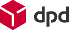 3serviceCode3-х символьный код услуги заказа4-Бренд5isAviadepoКартинка “Звезда”- указание на то, что данная посылка должна быть перевезена от московского терминала в авиа депо филиала компании в городе Москва для последующей отправки авиационным транспортом6pickipTerminalCode3-х символьный код терминала приема7firstTransportКод вида транспорта первого лайнхола в маршруте транспортировки8deliveryTerminalCodeКод терминала доставки9deliveryServiceAreaРайон доставкиЕсли клиент (заказчик) относится к одной из следующих отраслей: 15А (Сетевой маркетинг, прямые продажи), 41    (Интернет-магазины, дистанционная торговля) – В2С, то номер района печатается черными буквами на белом фоне;Если клиент (заказчик) не относится к одной из следующих отраслей: 15А (Сетевой маркетинг, прямые продажи), 41    (Интернет-магазины, дистанционная торговля) – В2В, то номер района печатается белыми буквами на черном фоне.Если клиент находится в группе "Клиенты с выделенной зоной самовывоза", то для заказов с вариантом доставки «До терминала» (Самовывоз) печатается «СВК».10deliveryTerminalNameНазвание(город) терминала доставки11receiverNamereceiverAddressНазвание получателяАдрес получателя12isTermКартинка “Снежинка”- указание на то, что при обработке и транспортировке данной посылки необходимо обеспечить соблюдение температурного режима не ниже +5°С13orderNumText(constant)="Отправка №"Номер заказа DPD14(= parcelNum)Штрих-код посылки DPD15parcelNumText(constant)="Посылка №"Номер посылки DPD16-Смена вида транспорта17-Text(constant)="Прием:"Дата приема: Date = ‘dd.mm.yyyy’18clientOrderNumText(constant)="Код зак.:"20Category/isCashPaymentText(constant)="Категория:"Категория посылки(в зависимости от заполнения тега isCashPayment печатается с НПП)21isIntroscopeПризнак необходимости проверки груза на интроскопе. Если есть признак, то бренд не выводится.22-Номер рейса (не передается по WS).23departmentInfoИнформация о терминале (терминалах) филиала DPD в г.Москва, если этот терминал (терминалы) присутствуют в маршруте транспортировки, определенном для заказа  если терминал один, то отображается последняя буква его кода (например, буква N для терминала MON);  если терминалов несколько, то через символ «–» последовательно отображаются последние буквы кодов их всех, например для участка маршрута транспортировки MOS–MON отображается S–N2324clientParcelNumText(constant)="Код посылки:"Номер транспортного места в информационной системе клиента2425box_neededПризнак обрешеткиКартинка кубик26-Если отправка доставляется в ППС / постамат на наклейке печатается пиктограмма «домик»МетодНазначениеВходящее сообщениеОтветное сообщениеcancelOrderОтмена заказа. Создание заказа на возвратВходящие сообщения Исходящие сообщенияПараметрПараметрОписаниеТипОбязательныйПримерВнешний тэгordersAuthclientNumberВаш клиентский номер в системе DPD (номер вашего договора с DPD)ЧислоДа1000000000clientKeyВаш уникальный ключ для авторизации, полученный у сотрудника DPDСтрокаДа1FD890C3556cancelorderNumberInternalНомер заказа в информационной системе клиентаСтрокаДа*123456orderNumНомер заказа DPDСтрокаДа*05120002MOWpickupdateДата приема грузаДатаНет2014-12-05ПараметрОписаниеТипОбязательныйПримерorderNumberInternalСписок посылокСтрокаНетorderNumНомер заказа DPD. Возвращается в ответном сообщении.СтрокаНет01010001MOWstatusСтатус изменения заказа. Возвращается в ответном сообщении. Возможные статусы перечислены в разделе «Статусы»СтрокаДаCancelederrorMassageТекст сообщения об ошибкеСтрокаКод StatusОписаниеCanceledОперация выполнена успешноCanceledPreviouslyОтменено ранееCallDPDСостояние заказа не позволяет отменить заказ самостоятельно, для отмены заказа необходим звонок в Конткат-Центр.NotFoundДанные не найденыErrorТекст сообщения об ошибкеМетодНазначениеВходящее сообщениеОтветное сообщениеgetClientNumByINNОпределение клиентского номера в системе DPD по ИННВходящие сообщения Исходящие сообщенияgetClientPredictSmsПредоставление короткой  ссылки на сервис «Управление доставкой» без авторизации. Входящие сообщения Исходящие сообщенияПараметрПараметрОписаниеТипОбязательныйПримерВнешний тэгrequestAuthclientNumberВаш клиентский номер в системе DPD (номер вашего договора с DPD)ЧислоДа1000000000clientKeyВаш уникальный ключ для авторизации, полученный у сотрудника DPDСтрокаДа1FD890C3556clientINNИНН компании, чей клиентский номер необходимо определитьЧислоДа1234567890ПараметрОписаниеТипОбязательныйПримерclientINNИНН компании, чей клиентский номер необходимо определитьЧислоДа1234567890clientNumberНомер в системе DPD, определенный по ИННЧислоДа1000000000statusСтатус определения клиентского номера.Возможные статусы перечислены в разделе «Статусы»СтрокаДаОКerrorMassageТекст сообщения об ошибке в зависимости от статусаСтрокаПараметрПараметрОписаниеТипОбязательныйПримерВнешний тэгrequestAuthclientNumberВаш клиентский номер в системе DPD (номер вашего договора с DPD)ЧислоДа1000000000clientKeyВаш уникальный ключ для авторизации, полученный у сотрудника DPDСтрокаДа1FD890C3556dpdOrderNumНомер заказа DPDСтрокаНет1234567890clientOrderNumКлиентский номер заказаСтрокаНет1234567891ПараметрОписаниеТипОбязательныйПримерpredictLinkСсылка на сервис «Управление доставкой» по данному заказуСтрокадаhttp://www.dpd.ru/p.do2?rKqNlPkMpPlhherrorMassageТекст сообщения об ошибке в зависимости от статусаСтроканетКод StatusОписаниеОКОпределение клиентского номера по ИНН завершено успешноno-data-foundВ системе DPD не существует клиентского номера, зарегистрированного с искомым ИННtoo-many-rowsПо заданному ИНН в системе DPD существует несколько клиентских номеров, зарегистрированных с искомым ИНН. Просьба обратиться в DPDno-settingНет разрешения на оплату не заказчиком перевозки. Просьба обратиться к Вашему менеджеру в DPDno-order-foundЗаказ не найденauth-errorОшибка в параметрах аутентификации№ п/пМетодНазначениеВходные параметрыОтветные параметры1getShipmentListПолучить список заказов по заданным параметрам. АвторизацияВходящее сообщение Параметры ответного сообщения 2IsAddressChangeableПолучить признак доступности адреса к изменениюВходящее сообщениеПараметры ответного сообщения3getDeliveryDateПолучить планируемую дату доставки по заказуВходящее сообщениеПараметры ответного сообщения4getDeliveryIntervalListПолучить список интервалов доставки, на которые можно поменять интервал доставки из заказаВходящее сообщениеПараметры ответного сообщения5getAddressПолучить адрес доставки из заказаВходящее сообщениеПараметры ответного сообщения6getStreetListПолучить список улиц из города доставкиВходящее сообщениеПараметры ответного сообщения7getParcelShopListПолучить список пунктов выдачи, которые можно выбрать при самовывозеВходящее сообщениеПараметры ответного сообщения8saveDeliveryDateПодтверждение изменения планируемой даты доставкиВходящее сообщениеПараметры ответного сообщения9getWebSiteПолучение списка ссылок на страницы dpd.ru с описанием выбранного пункта выдачи из спискаВходящее сообщениеПараметры ответного сообщения10cancelOrderПодтверждение отказа от получения заказаВходящее сообщениеПараметры ответного сообщения11saveAddressПодтверждение изменения адреса доставкиВходящее сообщениеПараметры ответного сообщения12getDeliveryDateListПолучить список дат, на которые можно поменять планируемую дату доставкиВходящее сообщениеПараметры ответного сообщения13SaveParcelShopПодтверждение изменения пункта выдачиВходящее сообщение Параметры ответного сообщения ПараметрПараметрОписаниеТипОбязательныйПримерrequestAuthclientNumberУникальный клиентский номер для доступа к веб-службе «Управление доставкой»ЧислоДа3355779903clientKeyУникальный ключ доступа к веб-службе «Управление доставкой»СтрокаДа7BC65C96D4DE98CD17072C88BFE21CC703A38607eshopOrderNumНоме заказа в Интернет-Магазине (Номер заказа в ИС клиента)СтрокаДа1234567890phoneНомер телефона получателя и/или номер телефона для SMS оповещенияСтрокаДа89260161212emailEmail номер клиента.СтрокаНет12345@mail.ruorderNumНомер заказа DPD. Возвращается в ответном сообщении.СтрокаДа05120002MOWПараметрОписаниеТипОбязательныйПримерsessionIdshipmentПараметры заказаshipmentПараметрОписаниеТипОбязательныйПримерorderIdИдентификатор заказа в системе DPDЧислоДа123456orderNumНомер заказа DPDСтрокаДа05120002MOWeshopOrderNumНомер заказа интернет-магазинаСтрокаДаН15вparcelCountЧисло посылокЦелое числоДа1deliveryAddressАдрес доставкиСтрокаДаМосква, ул. Муссы Джалиля, д. 26, корп. 1ПараметрПараметрОписаниеТипОбязательныйПримерrequestAuthsessionIdИдентификатор сессии, полученный методом getShipmentListЧислоДаorderIdИдентификатор заказа, полученный методом getShipmentListЧислоДа23854956zipcodeИндексcityIdИдентификатор города в системе DPDСтрокаДаstreetIDИдентификатор улицыЧислоДаstreetNameНаименование улицыСтроканетbuildingДомСтроканетkorpКорпусСтроканетStrУлицаСтроканетvladВладениеСтроканетofficeОфисСтроканетflatНомер квартирыСтроканетcontractorНаименование получателяСтрокаДаcontactКонтактное лицо получателяСтрокаДаcourierInstructionКомментарий для курьераСтроканетneedPassПризнак необходимости пропуска для курьера на въезд на территорию получателяЦелое числоДаphoneНомер телефона получателяСтроканетПараметрПараметрОписаниеТипОбязательныйПримерrequestAuthsessionIdИдентификатор сессии, полученный методом getShipmentListЧислоДаorderIdИдентификатор заказа, полученный методом getShipmentListЧислоДа23854956deliveryDateДата доставкиСтрокаДаdeliveryIntervalИдентификатор интервала доставкиЧислоНет23854956ПараметрПараметрОписаниеТипОбязательныйПримерrequestAuthsessionIdИдентификатор сессии, полученный методом getShipmentListЧислоДаorderIdИдентификатор заказа, полученный методом getShipmentListЧислоДа23854956newDepartmentIdИдентификатор терминалаЧислоДа23854957ПараметрПараметрОписаниеТипОбязательныйПримерrequestAuthsessionIdИдентификатор сессии, полученный методом getShipmentListЧислоДаorderIdИдентификатор заказа, полученный методом getShipmentListЧислоДа23854956ПараметрПараметрОписаниеТипОбязательныйПримерrequestAuthsessionIdИдентификатор сессии, полученный методом getShipmentListЧислоДаorderIdИдентификатор заказа, полученный методом getShipmentListЧислоДа23854956ПараметрОписаниеТипОбязательныйПримерisChangeableПризнак доступности адреса доступности для измененийЛогический false/trueПараметрПараметрОписаниеТипОбязательныйПримерrequestAuthsessionIdИдентификатор сессии, полученный методом getShipmentListЧислоДаorderIdИдентификатор заказа, полученный методом getShipmentListЧислоДа23854956ПараметрОписаниеТипОбязательныйПримерdateДата плановой доставки из заказаСтрокаДаintervalНаименование интервала доставки из заказаСтрокаДа9:00-18:00intervalIdИдентификатор интервала доставки в системе DPDЧислоДа234ПараметрПараметрОписаниеТипОбязательныйПримерrequestAuthsessionIdИдентификатор сессии, полученный методом getShipmentListЧислоДаorderIdИдентификатор заказа, полученный методом getShipmentListЧислоДа23854956ПараметрОписаниеТипОбязательныйПримерdeliveryIntervalСписок интервалов доставки доступных для выборамассив intervalНетПараметрОписаниеТипОбязательныйПримерintervalIdИдентификатор интервала доставки в системе DPD ЧислоДа123intervalНаименование интервала доставкиСтрокаДа9:00-18:00ПараметрПараметрОписаниеТипОбязательныйПримерrequestAuthsessionIdИдентификатор сессии, полученный методом getShipmentListЧислоДаorderIdИдентификатор заказа, полученный методом getShipmentListЧислоДа23854956ПараметрОписаниеТипОбязательныйПримерParcelShopСписок доступных для самовывоза пунктов выдачиМассив department НетПараметрОписаниеТипОбязательныйПримерdepartmentIdИдентификатор терминала доставки в системе DPD ЧислоДа123departmentНаименование терминала доставкиСтрокаДаПараметрПараметрОписаниеТипОбязательныйПримерrequestAuthsessionIdИдентификатор сессии, полученный методом getShipmentListЧислоДаorderIdИдентификатор заказа, полученный методом getShipmentListЧислоДа23854956ПараметрОписаниеТипОбязательныйПримерcontactorНаименование получателяСтрокаДаИванов ППcontactКонтактное лицо получателяСтрокаДаcourierInstructionКомментарий для курьераСтрокаДаcountryСтранаСтрокаДаzipcodeИндексСтрокаНетcityIdИдентификатор города в системе DPDСтрокаДаaddressАдрес строковыйСтрокаДаstreetIdИдентификатор улицы в системе DPDЧислоДаstreetНаименование улицыСтрокаДаstreetAbbrIdИдентификатор аббревиатуры улицы в системе DPDЧислоДаbuildingНомер домаСтрокаНетkorpНомер корпусаСтрокаНетstrНомер строенияСтрокаНетvladНомер владения.Один из параметров (дом/корпус/строение/владение) должен быть обязательно заполненСтрокаНетofficeНомер офисаСтрокаНетflatНомер квартирыСтрокаНетneedPassПризнак необходимости пропуска для курьера на въезд на территорию получателяЦелое числоНетphoneНомер телефона получателяСтрокаДаemailЭлектронный почтовый адрес получателяСтрокаНетПараметрПараметрОписаниеТипОбязательныйПримерrequestAuthsessionIdИдентификатор сессии, полученный методом getShipmentListЧислоДаorderIdИдентификатор заказа, полученный методом getShipmentListЧислоДа23854956cityIdИдентификатор города в системе DPDСтрокаДаПараметрОписаниеТипОбязательныйПримерstreetСписок улиц города доставкиМассив streetДаПараметрОписаниеОписаниеТипОбязательныйПримерstreetIdstreetIdИдентификатор улицы в системе DPD ЧислоДа123streetstreetНаименование улицыСтрокаДаУл. ЛенинаabbrIdabbrIdИдентификатор аббревиатуры улицы в системе DPDЧислоДаПараметрПараметрОписаниеТипОбязательныйПримерrequestAuthsessionIdИдентификатор сессии, полученный методом getShipmentListЧислоДаorderIdИдентификатор заказа, полученный методом getShipmentListЧислоДа23854956newDateДатаДатаДаnewIntervalIdИнтервал доставкиЧислоДаПараметрОписаниеТипОбязательныйПримерisOkПризнак изменения заказа в системе DPDЛогический Даfalse/trueПараметрПараметрОписаниеТипОбязательныйПримерrequestAuthsessionIdИдентификатор сессии, полученный методом getShipmentListЧислоДаorderIdИдентификатор заказа, полученный методом getShipmentListЧислоДа23854956ПараметрОписаниеТипОбязательныйПримерurlСсылка на страницу пункта выдачиСтрокаНетПараметрОписаниеТипОбязательныйПримерisOkПризнак изменения заказа в системе DPDЛогический Даfalse/trueПараметрОписаниеТипОбязательныйПримерisOkПризнак изменения заказа в системе DPDЛогический Даfalse/trueПараметрОписаниеТипОбязательныйПримерisOkПризнак изменения заказа в системе DPDЛогический Даfalse/trueПараметрПараметрОписаниеТипОбязательныйПримерrequestAuthsessionIdИдентификатор сессии, полученный методом getShipmentListЧислоДаorderIdИдентификатор заказа, полученный методом getShipmentListЧислоДа23854956ПараметрОписаниеТипОбязательныйПримерdeliveryDateСписок дат к выборуМассив СтрокаНетКод StatusОписание200  OK;400  ошибки request: не заданы поля, недопустимые значения, и т.п.;403  ошибки аутентификации;480  в Аргис не установлены настройки, связанные с правами клиента;481  недопустимое состояние объекта в Аргис, например, состояние заказа не позволяет его изменять;482  данные не найдены;520  внутренняя обработанная ошибка;500  необработанные exceptions.МетодОписаниеПромышленная URLТестовая URLauthorization (POST)Авторизация, получение ИД сессии для дальнейшего использованияhttps://dpd-receipt-warehouse-external-api-prod.dpd.ru/api/v1/authorizationhttps://dpd-receipt-warehouse-worker-stage.dpd.ru/api/v1/authorizationquantity 
(GET)Получение кол-ва новых (неподтверждённых в получении) чековhttps://dpd-receipt-warehouse-external-api-prod.dpd.ru/api/v1/quantityhttps://dpd-receipt-warehouse-worker-stage.dpd.ru/api/v1/quantityrequest 
(POST)Запросить получение чековhttps://dpd-receipt-warehouse-external-api-prod.dpd.ru/api/v1/requesthttps://dpd-receipt-warehouse-worker-stage.dpd.ru/api/v1/requestconfirm
(POST)Подтверждение получения чеков по ИД чекаhttps://dpd-receipt-warehouse-external-api-prod.dpd.ru/api/v1/confirmhttps://dpd-receipt-warehouse-worker-stage.dpd.ru/api/v1/confirmrange 
(GET)Запросить чеки за период по дате чека (для сверки)https://dpd-receipt-warehouse-external-api-prod.dpd.ru/api/v1/rangehttps://dpd-receipt-warehouse-worker-stage.dpd.ru/api/v1/rangerequest-by-ids
(GET)Запрос чеков по ИД чековhttps://dpd-receipt-warehouse-external-api-prod.dpd.ru/api/v1/request-by-idshttps://dpd-receipt-warehouse-worker-stage.dpd.ru/api/v1/request-by-idsПараметрТипОбязательностьОписаниеClient-NumberstringДаЛогин клиента (номер клиента/клиентский номер)Client-KeystringДаПароль (clientKey выданный клиенту на сайте)ПараметртипОбязательностьОписаниеsessionIDGUIDДаID сессии, полученной клиентом в ответе метода authorization (срок жизни sessionID – 12 часов)ПараметрТипОбязательностьОписаниеsessionIDGUIDДаID сессии, полученной клиентом в ответе метода authorization (срок жизни sessionID – 12 часов)sessionIDGUIDДаID сессии, полученной клиентом в ответе метода authorization (срок жизни sessionID – 12 часов)ПараметрТипОбязательностьОписаниеnumberOfReceiptsnumberДаКол-во чеков, которое можно запроситьПараметрТипОбязательностьОписаниеsessionIDGUIDДаID сессии, полученной клиентом в ответе метода authorization (срок жизни sessionID – 12 часов)maxNumberOfReceiptsnumberНет*Максимальное кол-во чеков для запроса. Если не задано вернет все чеки со статусом «не подтверждён»ПараметрТипОбязательностьОписаниеrequestIDGUIDДаID запросаnumberOfReceiptsnumberДаКол-во чеков в ответеdataReceiptsarrayНетМассив чекаПараметрТипОбязательностьОписаниеsessionIDGUIDДаID сессииrequestIDGUIDнет/да*ID запросаreceiptsIDnumberНет/да*Массив чековПараметрТипОбязательностьОписаниеstatusnumberДаstatusnumberOfReceiptsnumberДаКол-во чековПараметрТипОбязательностьОписаниеnumberOfReceipts*numberДаКол-во чековdateFromstringДаПериод начало в формате YYYY-MM-DDThh:mm:ssdateTostringДаПериод конец в формате YYYY-MM-DDThh:mm:ssdataReceiptsarrayНетМассив параметров чека (не более 10.000 чеков)ПараметрТипОбязательностьОписаниеsessionIDGUIDДаID сессииdateFrom*stringДаПериод начала в формате YYYY-MM-DDThh:mm:ssdateTo*stringДаПериод конец в формате YYYY-MM-DDThh:mm:ssПараметрТипОбязательностьОписаниеnumberOfReceipts*numberДаКол-во чековdateFromstringДаПериод начало в формате YYYY-MM-DDThh:mm:ssdateTostringДаПериод конец в формате YYYY-MM-DDThh:mm:ssdataReceiptsarrayНетМассив параметров чека (не более 10.000 чеков)ПараметрТипОбязательностьОписаниеsessionIDGUIDДаID сессииrequestReceiptsarrayДаМассив с чекамиПараметрТипОбязательностьОписаниеnumberOfReceiptsnumberДаКол-во чеков в ответеdataReceiptsarrayнетМассив с данными ПараметрТипОбязательностьОписаниеreceiptIDnumberДаИД чекаstatusnumberДаСтатус подтвержденияcashDeskNumstringнетРегистрационный номер ККТfiscalDriveNumstringнетНомер Фискального Накопителя (ФН)fiscalSignstringнетФискальный признак документа (ФПД)fiscalDocNumstringнетНомер Фискального Документа (ФД)operationTypenumberнетТип операции (0-приход, 1 - возврат)paymentarrayнетМассив данных оплатыcreateDatastringнетДата, время чека 
в формате YYYY-MM-DDThh:mm:ss[.SSS]±hh:mmtotalAmountnumberнетСумма итого по чекуdataVatarrayнетМассив данных по суммам НДС	currencystringнетВалюта (если нет, то передавать принудительно RUB)receiptURLstringнетСсылка на чек в ОФД (URL).clientNamestringнетКлиент (название)clientINNstringнетИНН клиентаclientPhonestringнетТелефон клиентаorderNumstringнетНомер заказа в системе DPDclientOrderNumstringнетНомер заказа клиентаrecipientNamestringнетИмя получателя (покупателя)fiscalDatastringнетВремя в UTC в минутах
 в формате YYYY-MM-DDThh:mm:ss[.SSS]±hh:mmfdoDatastringнетДата и Время регистрации в ОФД в UTCв формате YYYY-MM-DDThh:mm:ssunitLoadarrayнетМассив с данными по вложениямПараметрТипОбязательностьОписаниеtypestringнетТип оплаты (0 - наличные, 1 - карта)amountnumber(22,2)	нетСумма оплаты по типу оплаты	ПараметрТипОбязательностьОписаниеvatPercentnumber(2)нетСтавка НДСvatRatestringнетЗначения (none, vat0, vat10, vat18, vat20)vatAmountnumber(12,2)нетСумма НДСПараметрТипОбязательностьОписаниеtypestringнетТип вложения (0- Товар/1- Услуга)namestringдаТовар (наименование)quantitynumberдаКоличествоcurrencystringнетЕд. ИзмеренияpricenumberнетЦена с НДСvatPercentnumberнетСтавка НДСvatAmountnumberнетСумма НДСamountnumberнетСуммаproducerCountrystringнетСтрана производстваGTDstringнетНомер ТДGTINstringнетGTINserialNumstringнетSerial NumbersupplierNamestringнетНаименование поставщика товараsupplierINNstringнетИНН поставщика товараsupplierPhonestringнетТелефон поставщика товараCODEDescriptionОписание200ОКУспешное завершение запроса400Bad requestНеверный запрос401UnauthorizedОшибка авторизации403ForbiddenДоступ к ресурсу ограничен администратором сервера.404Not FoundДокумент не найден500Server ErrorВнутренняя ошибка сервераПараметрТипОбязательностьОписаниеcodestringДаКол-во чеков в ответеmessagestringДаМассив чекаКод ошибкиТекст ошибкиПримечаниеsystem-errorСистемная ошибкаНе типизированная ошибка. Обратитесь на itcustomers@dpd.ru too-many-callsПревышен лимит одновременных вызовов сервисаНа сервере DPD установлено ограничение на частоту вызовов сервиса с одного клиентского номера. Попробуйте уменьшить частоту вызова сервиса.call-client-twinПовторный вызов сервиса по одному коду клиентаНа сервере DPD установлено ограничение на количество одновременных вызовов сервиса. Попробуйте уменьшить частоту вызова сервиса.client-num-errorНе найден номер клиентаНа сервере DPD установлено ограничение, не допускающее более одного вызова сервиса с одного клиентского номера. Попробуйте уменьшить частоту вызова сервиса.auth-errorОшибка в параметрах аутентификацииУникальный ключ клиента не соответствует номеру клиента. Обратитесь на itcustomers@dpd.ru required-valueНе заданы значения обязательных полейПроверьте алгоритм заполнения всех обязательных полей входного сообщения.error-value       Недопустимое значение поляПроверьте алгоритм заполнения полей, имеющих ограниченный набор значений («Услуга», «Вариант доставки» и пр.) «ORA-06508: PL/SQL: could not find program unit being called или "Системная ошибка: DpdConnectionDbException".С чем связанно:На сервере ведутся работы.Решение проблемы:Отправить письмо на itcustomers@dpd.ru с указанием данной ошибки.access-deniedПревышен суточный лимит вызовов сервиса клиентомНа сервере DPD установлено ограничение на количество вызовов некоторых сервисов в сутки. Необходимо уменьшить количество запросов. Разблокировка произойдёт в 0:00.Код ошибкиТекст ошибкиПримечаниеno- terminalCоde-foundНе удалось найти указанный код подразделения <Код подразделения DPD>Некорректно  указан код подразделения DPD.Введите верный код услуги и попробуйте повторно.no- serviceCode-foundНе удалось найти указанный код услуги <Код услуги>Некорректно  указан код услуги.Введите верный код услуги и попробуйте повторно.no- data-foundНет данных для  указанных  <Код подразделения DPD>, <Код услуги> По указанным параметрам нет данных в системе.required-valueНе заданы значения обязательных полейПроверьте алгоритм заполнения всех обязательных полей входного сообщения.Код ошибкиТекст ошибкиПримечаниеno-service-availableНевозможна услуга, удовлетворяющая запросуДоставка груза по данной услуге невозможна. Попробуйте задать другое направление, услугу или дату доставки.no-data-foundДанные не найденыПо заданным параметрам не найден пункт отправления и пункт назначения.too-many-rowsНайдено более одной записи данныхПо заданным параметрам найдено более одного пункта отправления и пункта назначения.Неоднозначно задан населенный пунктС чем связанно:Система не может найти населенный пункт, т.к.с таким названием их более 2ух.Решение проблемы:При отправке запроса указать дополнительный параметр.( к примеру «regionCode»). Так же можно использовать параметр cityID. Справочник городов с cityID можно запросить по почте itcustomers@dpd.ruКод ошибкиТекст ошибкиПримечаниеno-data-foundДанные не найденыПо заданным параметрам не найдено ни одного заказа. Проверьте корректность указанного номера или попробуйте изменить дату приёма груза.too-many-rowsНайдено более одной записи данныхПо заданным параметрам найдено более одного заказа. Попробуйте указать дату приёма груза, чтобы сузить область поиска.ORA-20809: Не найден адрес по учетному коду в системе клиента “XXXXXX”(номер кода).С чем связанно:При отправке запроса на создание заказа учётный код адреса не найден.Решение проблемы:Уточнить у менеджера DPD или у IT специалистов itcustomers@dpd.ru существует ли данный код в системе.Если его нет, то создать учётный код адреса через метод «createAddress».ORA-20201: Ошибка обработки адреса. Не найден регулярный заказ с номером XXXX!С чем связанно:Не создан регулярный заказ или он изменён.Решение проблемы:Обратится к своему менеджеру DPD и уточнить, работаете ли вы по пикапу.ORA-20448:<<Недопустимая категория отправления для опции НПП Заказ с опцией НПП не может быть оформлен.>>С чем связанно:В заказе не указана сумма объявленной ценности.Решение проблемы:Следует добавить в массив запроса параметр «cargoValue».Обращаем Ваше внимание, что НПП(наложенный платёж) может быть в заказе только с ОЦ.ORA-20817: Найдено более одной улицы с названием "xxxxxxx". С чем связанно:Системе не удалось определить улицу.Решение проблемы:Во избежание таких ошибок просьба написать письмо на itcustomers@dpd.ru или Web_Customers@dpd.ru с просьбой подключить Вас на разборщик адресов IQ systems.ORA-20201: <<Форма оплаты "Наличными получателем" не может быть выбрана.>>С чем связанно:В данном нас. пункте нет возможности оплаты наличными при получении.Решение проблемы:Изменить форму оплаты за услугу перевозки.ORA-20137: <<Дата забора попадает на выходной день>>С чем связанно:Дата приёма посылки попадает на выходной день.Решение проблемы:Изменить дату приёма посылки на рабочий день или обратиться к Вашему менеджеру DPD, чтобы подключил Вам услугу ПВД (Приём в выходные дни).ORA-20749: Клиент находится в стоп листе.С чем связанно:У Вас есть не оплаченные счета за доставку.Решение проблемы:Обратитесь к Вашему менеджеру DPD.ORA-20805: Период забора 9-13 указан некорректно!С чем связанно:Данный интервал времени приёма посылок в этом населённом пункте не предоставляется.Решение проблемы:Изменить интервал времени в параметре «pickupTimePeriod».ORA-20201:<<Форма оплаты "Наличными отправителем" не может быть выбрана.>>С чем связанно:Вы выбрали доставку «от Двери»,  а оплата наличными за услуги перевозки возможна только на терминале при самопривозе.Решение проблемы:Изменить форму оплаты в параметре «paymentType». Если оплата будет заказчиком и по безналу, то данный параметр указывать не нужно.ORA-20448: <<Не задана максимальная сумма НПП для партнерской сети (МБИ-почта). Заказ с опцией НПП не может быть оформлен.>>С чем связанно:Данный пункт выдачи не осуществляет выдачу заказа с наложенным платежом.Решение проблемы:Изменить терминал выдачи или убрать из заказа опцию НПП в параметре «extraService».ORA-20201: Ошибка разбора адреса: c_house_error_desc = ; c_house_error = 000; c_status_error = 1020С чем связанно:Системе не удалось определить адрес приёма/доставки.Решение проблемы:Заказ падает на доработку сотруднику DPD и будет доработан.Для уточнения состояния Вашей заявки можно обратиться на Web_Customers@dpd.ruТак же Вы можете воспользоваться методом «getOrderStatus», чтобы узнать номер отправления и фактическое состояние заявки.ORA-20808: Не найден адрес для регулярного заказа по номеру “ХХХХ”.С чем связанно:В нашей базе не найден номер регулярного заказа(пикапа).Решение проблемы:Просьба обратиться к Вашему менеджеру DPD.ORA-20448: <<Для оказания опции ДПС нужно наличие доп. соглашения Заказ с опцией ДПС не может быть оформлен.>>С чем связанно:Отсутствует доп. соглашение на услугу ДПС.Решение проблемы:Просьба обратиться к Вашему менеджеру DPD.ORA-20807: Не указано значение входного параметра “дом/здание/владение” для создания адреса.С чем связанно:Отсутствует данные в одном из обязательных параметров.Решение проблемы:Добавить данные в один из параметров: «house» или «vlad».ORA-20171: Ошибка ввода; Услуга CSM не может быть оказана без договора;С чем связанно:Отсутствует договор на предоставлении услуг по тарифу CSM (DPD Online Express).Решение проблемы:Просьба обратиться к Вашему менеджеру DPD.ORA-20815: Улица с названием  “xxxxx” неизвестна.С чем связанно:Системе не удалось определить адрес приёма/доставки.Решение проблемы:При оформлении нового заказа нужно проверить на наличие улицы в данном нас. пункте.Для уточнения состояния Вашей заявки можно обратиться на Web_Customers@dpd.ruТак же Вы можете воспользоваться методом «getOrderStatus», чтобы узнать номер отправления и фактическое состояние заявки.ORA-20805: Период забора 9-18 указан некорректно!С чем связанно:Вы оформляете заказ по экспресс тарифу(NDY), а по нему приём посылки возможен только 9-13.Решение проблемы:Изменить параметр «pickupTimePeriod» на 9-13.ORA-20201: Превышено предельное время поступления заявкиС чем связанно:Ошибка связанна с тем, что Вы пытаетесь оформить заказ на сегодня, но по месту приёма посылки время превышает 13:30 для приёма заявки.Решение проблемы:Изменить дату приёма груза на следующий (рабочий) день или если согласована отправка обратиться на Web_Customers@dpd.ruORA-20201:<<Ошибка ввода>><<Не определен терминал доставки (OrdOrdSimple_DeliveryAddress)>>С чем связанно:При оформлении заказа не указан код терминала.Решение проблемы:При создании заказа указать код терминала.Блок запроса receiverAddress.Параметр для ввода : «terminalCode»Нет разрешения на загрузку посылок!С чем связанно:У Вас не включена работа по своему штрих-коду.Решение проблемы:Если Вы не будете работать по своему ШК, то просьба тип «Parcel» не указывать.Обратиться к менеджеру DPD, чтобы он включил работу по штрих-коду.ORA-20201: <<Ошибка ввода>><<Не указаны товарные вложения (описание товарных вложений с НПП при доставке в Россию обязательно) (OrdRegSimple_Service)>>С чем связанно:При оформлении заказа с наложенным платежом в Россию не переданы товарные вложения в связи с 54ФЗРешение проблемы:При создании заказа с наложенным платежом в Россию необходимо обязательно передавать товарные вложения в unitloadКод ошибкиТекст ошибкиПримечаниеno-data-foundДанные не найденыПо заданным параметрам не найдено ни одного заказа. Проверьте корректность указанного номера или попробуйте изменить дату приёма груза.too-many-rowsНайдено более одной записи данныхПо заданным параметрам найдено более одного заказа. Попробуйте указать дату приёма груза, чтобы сузить область поиска.no-settingКлиент не подписан на Web сервис Event Tracking. / Клиент не подписан на Web сервис Parcel Tracing.С чем связанно:Вам не подключены настройки по отслеживанию.Решение проблемы:Отправить письмо на itcustomers@dpd.ru с указанием выбранного метода подключения.Более подробную информацию Вы можете найти в нашем интеграционном гиде веб-службе «Отслеживание статуса»date-before-startДата запрошенного объекта ранее подключения клиента к сервисуВы можете получать статусы заказов, созданных в системе после вашего подключения к сервису. Выдача статусов «задним числом» не поддерживается. confirm-not-requiredЗапрос не предполагает подтвержденияВы попытались вызвать запрос подтверждения, но ваши настройки не предполагают подтверждения. Обратитесь на itcustomers@dpd.ru , чтобы изменить эти настройки.Код ошибкиТекст ошибкиПримечаниеcode-already-existsАдрес с указанным кодом уже существуетАдрес с указанным кодом уже существует. Обратитесь к вашему менеджеру или напишите на itcustomers@dpd.ruaddress-errorАдрес не может быть создан.Не для всех параметров адреса заданы значения. Необходимо указать недостающие значения.code-not-foundАдрес с указанным кодом не найден.По указанному коду не найден адрес. Необходимо создать адрес.Код ошибкиТекст ошибкиПримечаниеno-data-foundЗаказ №  для клиента № не найденОшибка в номере заказаinput-data-errorУ заказа № дата забора ранее текущей датыЗаказ устарелillegal-stateСостояние заказа № не позволяет создавать наклейкиЗаказ уже переведен в состояние, не позволяющее формировать наклейки. Например, посылки уже получены у клиента.Код ошибкиТекст ошибкиПримечаниеwaiting-time: Не завершилось время ожидания между вызовамиС чем связанно:Повторный запрос на выгрузку данных запрошен раньше чем это возможно.Решение проблемы:Отправить повторный запрос через 30мин.Клиент не включен в группу для получения отчетаС чем связанно:Вы не подключены к группе для получения отчётов.Решение проблемы:Направить письмо на itcustomers@dpd.ru с просьбой подключить Вас к этой группе.